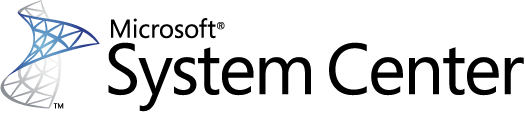 Microsoft SharePoint Foundation 2013용System Center  모니터링 팩 가이드Microsoft Corporation Copyright © Microsoft Corporation. 모든 권리 보유. 관련 저작권법을 준수하는 것은 귀하의 책임입니다. 이 설명서를 사용하거나 설명서에 대한 의견을 제공하면 아래 사용권 계약에 동의하는 것이 됩니다.이 설명서는 정보 제공용으로만 사용되며 완벽하게 “있는 그대로” 제공됩니다. 설명서의 사용은 Microsoft Corporation에서 특정 사용자의 특정 환경을 기반으로 해당 사용자를 위해 개발한 사용자 지정 서비스 및 정보를 대체하는 것으로 이해될 수 없습니다. 법률상 허용되는 범위 내에서 Microsoft는 이러한 자료 또는 해당 자료 내 지적 재산과 관련하여 어떠한 종류의 보증도 하지 않고 모든 명시적, 묵시적 및 법적 보증을 부인하며 어떠한 유형의 손상에 대해서도 귀하에게 책임을 지지 않습니다. Microsoft가 이 설명서 본안에 관련된 특허권, 특허 출원권, 상표권 또는 기타 지적 재산권 등을 보유할 수도 있습니다. 별도의 계약에 따라 Microsoft로부터 제공된 권리 이외에, 이 문서의 사용은 귀하에게 이러한 특허, 상표 또는 기타 지적 재산에 대한 어떠한 사용권도 허여하지 않습니다.URL 및 기타 인터넷 웹 사이트 참조를 포함하여 이 문서의 내용은 예고 없이 변경될 수 있습니다. 다른 설명이 없는 한, 용례에 사용된 회사, 기관, 제품, 도메인 이름, 전자 메일 주소, 로고, 사람, 장소 및 이벤트 등은 실제 데이터가 아닙니다.  Microsoft, Active Directory, SharePoint, Windows, Windows NT 및 Windows Server는 미국, 대한민국 및/또는 기타 국가/지역에서의 Microsoft Corporation 등록 상표 또는 상표입니다. 여기에 언급된 실제 회사 및 제품명은 해당 소유자의 상표일 수 있습니다.귀하는 설명서와 관련하여 제안 사항, 참고 사항 또는 기타 의견(“사용자 의견”)을 Microsoft에 제공할 의무가 없습니다. 그러나 Microsoft에 사용자 의견을 제공하는 경우에는 해당 의견을 어떠한 방법 및 용도로든 사용, 공유 및 상용화할 수 있는 권리를 Microsoft에 무상으로 제공하게 됩니다. 또한 해당 사용자 의견을 포함하는 Microsoft 소프트웨어 또는 서비스의 특정 부분을 사용하거나 해당 부분과 상호 작용하기 위해 타사 제품, 기술 및 서비스에 필요한 모든 특허권을 해당 타사에 무상으로 제공하게 됩니다. 귀하는 해당 사용자 의견이 Microsoft 소프트웨어 또는 설명서에 포함되기 때문에 Microsoft에서 해당 소프트웨어 또는 설명서의 사용권을 타사에 허여해야 하는 사용권이 적용되는 사용자 의견은 제공할 수 없습니다.목차Microsoft SharePoint Foundation 2013용System Center  모니터링 팩 가이드	1목차	i빠른 시작	1이 관리 팩에 포함된 파일	5FAQ 및 알려진 문제	5Operations Manager 2007 R2용 Microsoft SharePoint Foundation 2013 관리 팩	13Microsoft SharePoint Foundation 2013 관리 팩에 대한 요구 사항	14관리 팩을 사용하기 위한 필수 구성 요소	14Microsoft SharePoint Foundation 2013 관리 팩에 대한 보안 고려 사항	15SharePoint Discovery/Monitoring Account 실행 프로필 구성	15에이전트 없는 모니터링 지원	19Microsoft SharePoint Foundation 2013 관리 팩 시작	19SharePoint Foundation 2013 관리 팩의 구성 요소	19Operations Manager 2007 R2에 관리 팩 가져오기	20Operations Manager 2007 R2 에이전트에 대한 서버 배포 및 구성	21에이전트 이벤트 로그 크기 조정	21클러스터된 서버 모니터링을 위한 이벤트 로그 복제를 사용하지 않도록 설정	22Microsoft SharePoint Foundation 2013 관리 팩의 옵션 구성	22관리 팩 사용자 지정	23모니터 또는 규칙을 사용하지 않도록 설정	28Microsoft SharePoint Foundation 2013 관리 팩 작업 이해	28Microsoft SharePoint Foundation 2013 관리 팩에서 검색하는 개체	28상태 모니터링 이해	29Microsoft SharePoint Foundation 2013 관리 팩 모니터 정보	29상태 롤업 방법	32운영 콘솔에 상태가 표시되는 방법	33주요 모니터링 시나리오	34규칙 이해	35작업 이해:	35운영 콘솔에서 정보 보기	37Operations Manager 2007 R2 운영 콘솔 정보	38모니터링 창에서 상태 및 성능 데이터 보기	38제작 창에서 관리 팩 보기 표시	40제작 창에서 관리 팩 규칙 보기	41제작 창에서 관리 팩 개체 검색 보기	42Microsoft SharePoint Foundation 2013 관리 팩 보고서 사용	45보고서 선택	45보고서 설명	46빠른 시작 필요한 소프트웨어 시스템SharePoint Foundation 2013 관리 팩을 실행하기 위해서는 System Center Operations Manager 2007 R2 및 Windows Server 2008 R2 서비스 팩 1이 필요합니다.시작이 섹션에서는 Operations Manager 2007 R2를 사용하여 모니터할 수 있도록 환경을 설정하고, 관리 팩을 가져오고, 시스템을 구성하는 지침을 제공합니다. System Center Operation Manager 2007 R2 서버를 설정합니다. Operations Manager 2007 설치 및 구성에 대한 자세한 내용은 http://technet.microsoft.com/ko-kr/library/bb419281.aspx
의 Operations Manager 2007 배포 가이드를 참조하십시오.팜의 모든 서버를 식별합니다. 중앙 관리 웹 사이트를 사용하여 팜의 모든 서버를 식별할 수 있습니다. SharePoint 설치 중 특정 서버에 구성 요소를 설치하지 못한 경우 해당 서버의 문제를 해결하거나 팜에서 해당 서버를 제거하여 중앙 관리에 해당 서버가 표시되지 않도록 하는 것이 좋습니다. 그렇지 않으면 관리 팩 검색이 더 복잡해질 수 있습니다.  
참고: 검색 중 분기에 있는 특정 서버가 누락될 경우 검색 또는 모니터링이 올바르게 작동하지 않을 수 있습니다. Operations Manager 2007 R2 검색 마법사를 실행하여 2단계에서 식별한 서버에 Operations Manager 2007 R2 에이전트를 설치합니다. Operations Manager 2007 R2 콘솔을 통해 관리되는 에이전트에 컴퓨터를 추가하여 에이전트를 설치하는 것이 좋습니다. Operations Manager 2007 에이전트 설치에 대한 자세한 내용은 http://technet.microsoft.com/ko-kr/library/bb419281.aspx의 Operations Manager 2007 R2 배포 가이드를 참조하십시오.
참고: 팜 컴퓨터에 이미 에이전트가 설치되어 있는 경우에는 이 단계를 건너뛸 수 있습니다.
Operations Manager 2007 R2 경고 알림을 구성합니다. Operations Manager 2007 R2 가이드의 일반 지침을 참조하십시오.관리 팩 가이드에 따라 Windows Server 운영 체제, SQL Server 및 Windows Server IIS(인터넷 정보 서비스) 관리 팩을 가져와서 구성하는 것이 좋습니다. 이러한 관리 팩은 http://www.microsoft.com/technet/prodtechnol/scp/catalog.aspx에서 제공됩니다. Windows 2008 R2용 관리 팩을 사용하고 있는지 확인하십시오.Microsoft SharePoint Foundation 2013 관리 팩을 다운로드하여 설치합니다.참고: 관리 팩 설치 파일이 다운로드된 서버에서 64비트 버전의 Windows를 실행하는 경우 기본적으로 관리 팩이 %Program Files(x86)% 폴더에 설치됩니다.참고: 이 관리 팩의 새 버전을 다시 설치할 경우 기존 변경 내용을 저장하고 Microsoft.Sharepoint.Foundation.Library.MP.config로 재정의하기 위해 최신 버전을 설치하기 전 기존 파일의 이름을 Microsoft.Sharepoint.Foundation.Library.MP.config에서 Microsoft.Sharepoint.Foundation.Library.MP-OLD.config로 바꾸십시오. 구성 파일의 새 버전을 설치한 후에는 Microsoft.Sharepoint.Foundation.Library.MP-OLD.config 파일에서 변경한 모든 사용자 지정 변경 내용을 새 Microsoft.Sharepoint.Foundation.Library.MP.config 파일에 복사합니다.Operations Manager 2007 R2 관리 서버의 “%ProgramFiles%\System Center Management Packs” 폴더에 다음과 같은 파일이 있는지 확인합니다.Microsoft.Sharepoint.Foundation.Library.mpMicrosoft.Sharepoint.Foundation.2013.Discovery.mpMicrosoft.Sharepoint.Foundation.2013.Monitoring.mpMicrosoft.Sharepoint.Foundation.Library.MP.config
Operations Manager 2007 R2 콘솔에서 Microsoft SharePoint Foundation 2013 관리 팩을 가져옵니다. Operations Manager 2007 R2 관리 서버에서 운영 콘솔을 엽니다.관리 탭에서 관리 팩을 확장합니다. 관리 팩 노드를 마우스 오른쪽 단추로 클릭하고 관리 팩 가져오기를 선택합니다. “%ProgramFiles%\System Center Management Packs”로 이동한 후 다음 파일을 선택합니다.Microsoft.Sharepoint.Foundation.Library.mpMicrosoft.Sharepoint.Foundation.2013.Discovery.mpMicrosoft.Sharepoint.Foundation.2013.Monitoring.mp 가져오기를 클릭한 후 닫기를 클릭합니다.Operations Manager 2007 R2 콘솔에서 Microsoft SharePoint Foundation 2013 검색 및 모니터링을 위한 실행 계정을 만듭니다.Operations Manager 2007 R2 관리 서버에서 운영 콘솔을 엽니다.관리 탭에서 관리 팩을 확장합니다. 관리 탭에서 보안 노드를 확장하고, 실행 계정을 마우스 오른쪽 단추로 클릭한 후 실행 계정 만들기를 선택합니다.마법사에 따라 실행 계정을 만들고 해당 계정의 표시 이름을 기록해 둡니다. 이 이름은 다음 단계에 설명되어 있는 것처럼 Microsoft.Sharepoint.Foundation.Library.MP.config 파일에서 사용됩니다. 실행 계정의 이름을 “SharePoint Discovery/Monitoring Account”로 지정하여 다음 단계에서 Microsoft.Sharepoint.Foundation.Library.MP.config가 업데이트되지 않도록 할 수도 있습니다.참고: 실행 계정에는 검색 및 모니터링 작업을 실행하도록 허용하는 권한이 있어야 합니다. 팜 관리자 SharePoint 그룹의 구성원이고 모든 SharePoint 데이터베이스에 대한 액세스 권한이 있는 계정을 사용하는 것이 좋습니다. Operations Manager 2007 R2 관리 서버에서 관리 작업을 실행하여 Microsoft SharePoint Foundation 2013 검색 및 모니터링을 구성합니다.Microsoft.Sharepoint.Foundation.Library.MP.config 파일을 올바른 정보로 업데이트합니다. “%ProgramFiles%\System Center Management Packs” 아래의 Microsoft.Sharepoint.Foundation.Library.MP.config 파일을 엽니다.아래와 같이 해당 섹션을 찾아 바로 앞 단계에서 만든 계정으로 계정을 업데이트하고 팜의 모든 컴퓨터를 모니터링 작업에 추가합니다. 자세한 내용은 Microsoft.Sharepoint.Foundation.Library.MP.config의 지침을 따르십시오. Microsoft.Sharepoint.Foundation.Library.MP.config 파일의 Machine 요소의 Name 특성 값인 정규식 필터를 사용하여 SharePoint Foundation 2013이 설치된 모든 컴퓨터가 포함되었는지 확인합니다.참고: Name 특성의 기본값 ""은 모든 에이전트 관리 컴퓨터와 일치합니다. SharePoint 구성 요소가 없는 컴퓨터가 포함된 경우 SharePoint가 설치되었는지 여부를 확인하기 위해 일부 레지스트리 검사가 실행되는 부작용이 있습니다.관리 작업을 실행하여 검색 및 모니터링을 구성합니다. Operations Manager 2007 R2 관리 서버에서 운영 콘솔을 엽니다.모니터링 탭에서 모니터링 Microsoft SharePoint 폴더로 이동합니다(필요한 경우 폴더를 확장).Microsoft SharePoint 폴더 아래에서 관리 노드를 선택합니다.도구 모음의 작업 메뉴  Microsoft SharePoint Farm Group 작업  SharePoint 관리 팩 구성으로 이동합니다. Microsoft.Sharepoint.Foundation.Library.MP.config 파일이 올바른 위치에 있는지 확인합니다. 실행을 클릭합니다.참고 - 작업을 완료하려면 몇 분 정도 걸립니다.오류가 없으면 대화 상자를 닫습니다.작업이 오류 없이 성공하면 다음 단계를 진행합니다. 그렇지 않으면 문제를 수정하고 오류 없이 완료될 때까지 작업을 다시 실행합니다.참고: Windows PowerShell을 사용하여 이 작업을 수행할 수 있습니다. Windows PowerShell을 사용하여 이 작업을 수행하는 방법에 대한 자세한 내용은 “Get-Task” 및 “Start-Task” cmdlet에 대한 도움말을 참조하십시오. 시작 메뉴 또는 %ProgramFiles%\System Center Operations Manager 2007\Microsoft.EnterpriseManagement.OperationsManager.ClientShell.Console에서 Operations Manager PowerShell 콘솔을 시작한 후 “Get-Help Get-Task -full” 또는 “Get-Help Start-Task -full”을 입력하면 해당 도움말이 표시됩니다.이전 단계가 완료된 후에는 검색 프로세스가 완료될 때까지 30분에서 1시간 정도 기다립니다.검색 결과를 확인합니다. Operations Manager 2007 R2 콘솔을 엽니다.모니터링 탭(왼쪽 아래)으로 이동합니다.Microsoft SharePoint 폴더로 이동합니다(필요한 경우 해당 폴더 확장).다이어그램 보기 노드를 클릭합니다.다이어그램 보기를 확장하고 SharePoint 관리자와 함께 프로비전된 모든 서비스가 검색되었는지 확인합니다. 그렇지 않으면 FAQ에서 이 문제가 알려진 문제인지 그리고 해결 방법이 무엇인지 확인합니다. 해당 항목이 없으면 다시 시도하십시오.이제 SharePoint 팜 모니터를 위한 Operations Manager 2007 R2 설정을 완료했습니다.참고: 구성을 완료한 후 팜에서 경고를 모니터합니다. 해당 상태가 위험으로 변경된 후에는 일부 경고를 수동으로 재설정해야 합니다. 이렇게 하지 않으면 모니터가 새로운 경고를 보내지 않고 위험 상태로 남아 있게 됩니다.이 관리 팩에 포함된 파일Microsoft.Sharepoint.Foundation.Library.mpMicrosoft.Sharepoint.Foundation.2013.Discovery.mpMicrosoft.Sharepoint.Foundation.2013.Monitoring.mpSystem Center Monitoring Pack guide for Microsoft SharePoint Foundation 2013.docxMicrosoft SharePoint Foundation 2013 Management Pack Readme.htmMicrosoft.Sharepoint.Foundation.Library.MP.configEULA.RTFFAQ 및 알려진 문제Operations Manager 2007 R2 서버 집합 하나에서 몇 개의 팜을 모니터할 수 있습니까?SharePoint 관리 팩에서는 하나의 Operations Manager 2007 R2 서버 집합에서 여러 개의 SharePoint 팜을 모니터할 수 있습니다. 멀티홈 에이전트 컴퓨터(여러 Operations Manager 2007 R2 관리 그룹에서 모니터하는 SharePoint 서버)는 사용하지 않는 것이 좋습니다.이 관리 팩이 Operations Manager 2007 R2 및 Operations Manager 2012에서 모두 지원됩니까?예, 이 관리 팩은 Operations Manager 2007 R2 및 Operations Manager 2012에서 모두 지원됩니다.시스템 설정 후에 관리 작업이 성공적으로 실행되지 않는 이유는 무엇입니까?관리 작업이 성공적으로 실행되도록 구성한 후에는 Operations Manager 2007 R2 RMS 및 관리 서버를 한 번 이상 다시 시작해야 합니다. 64비트 버전의 Windows Server 2008에서 Microsoft.Sharepoint.Foundation.Library.MP.config 파일이 표시되지 않는 이유는 무엇입니까?64비트 버전의 Windows Server 2008에서 Microsoft.Sharepoint.Foundation.Library.MP.config 파일은 “%ProgramFiles(x86)%\System Center Management Packs” 폴더에 설치됩니다. 이 파일은 관리 작업을 실행하기 전에 “%Program Files\System Center Management Packs” 폴더에 복사해야 합니다. 그렇지 않으면 관리자가 관리 팩을 구성하는 동안 “구성 파일을 로드할 수 없음” 오류가 표시됩니다.제거한 후에도 구성 요소가 검색되는 이유는 무엇입니까?이 문제는 캐싱 문제로 인해 발생할 수 있습니다. 변경된 모니터링 클래스 속성을 사용하여 새 관리 팩을 업그레이드하거나 가져오면 예기치 않은 검색 결과가 발생할 수 있습니다. 이 문제는 기술 미리 보기 또는 베타 버전을 가져온 후 새 버전의 관리 팩을 가져올 때 발생할 수 있습니다. 그 이유는 이전 클래스가 아직 캐시에 남아 있기 때문입니다. Microsoft.MOM.UI.Console.exe에서 clearcache 스위치를 사용하여 캐시를 지우는 방법은 Operations Manager 2007 R2 설명서를 참조하십시오.이 관리 팩에 다른 Microsoft 기술에 대한 관리 팩이 포함되어 있습니까?아니요, 이 관리 팩에는 Windows 운영 체제, SQL Server 또는 IIS(인터넷 정보 서비스)에 대한 모니터나 규칙이 포함되어 있지 않습니다. 이러한 관리 팩은 에이전트 컴퓨터에서 실행 중인 서비스를 모니터하기 위해 설치하는 것이 좋습니다. 이러한 관리 팩은 http://systemcenter.pinpoint.microsoft.com/en-US/home(영문일 수 있음)에서 제공됩니다.특정 인스턴스에 대한 모니터 매개 변수를 재정의할 수 있습니까?모니터가 cook down(영문일 수 있음) 모니터로 구현되는 경우 매개 변수를 재정의하면 모든 대상 인스턴스에 적용됩니다. 사용자는 특정 인스턴스에만 적용되는 매개 변수를 재정의할 수 없습니다. 이 관리 팩에서 영향을 받는 모니터는 다음과 같습니다.SPHA 가용성 규칙 모니터SPHA 구성 규칙 모니터SPHA 성능 규칙 모니터SPHA 보안 규칙 모니터SPHA 사용자 지정 규칙 모니터SPServer의 SPHA 가용성 규칙 모니터SPServer의 SPHA 구성 규칙 모니터SPServer의 SPHA 성능 규칙 모니터SPServer의 SPHA 보안 규칙 모니터SPServer의 SPHA 사용자 지정 규칙 모니터경고에 대한 추가 정보는 어떻게 볼 수 있습니까?경고가 트리거되는 경우 알림 및 경고 설명 외에 추가 정보를 보려면 상태 탐색기를 확인하면 됩니다. 다음 단계를 수행하십시오.운영 콘솔을 시작합니다.모니터링 탭에서 활성 경고 노드를 선택합니다.오른쪽 창에서 보려는 개별 경고를 마우스 오른쪽 단추로 클릭하고 열기를 선택한 후 상태 탐색기를 선택합니다.상태 탐색기 창에서 보려는 개별 오류를 선택합니다.상태 변경 이벤트 탭에서 설명 및 이벤트 데이터에 대한 세부 정보 섹션을 봅니다.SharePoint 팜에 새 에이전트 컴퓨터를 추가할 경우 Microsoft.Sharepoint.Foundation.Library.MP.config 파일을 다시 실행해야 합니까? 예.이벤트 로그 도배 방지를 사용하도록 설정한 경우 반복 이벤트 모니터에 어떤 일이 발생합니까?이벤트 로그 도배 방지를 사용하도록 설정한 경우 반복 이벤트 모니터가 예상대로 동작하지 않을 수 있습니다. 지정된 기간 동안 특정 이벤트가 특정 횟수만큼 기록되는 경우 반복 이벤트 모니터를 트리거하도록 디자인되어 있습니다. 기본적으로 2분 이내에 동일한 이벤트 ID가 5회 기록된 후부터 이벤트 기록 숨김이 시작됩니다. 처음 5회의 이벤트는 이벤트 로그에 기록됩니다. 이벤트가 도배되기 시작하면 5분마다 요약 이벤트(예: ULSFloodedEventSuppressedCritical)가 기록됩니다. 요약 이벤트는 별도로 모니터되는 고유한 ID를 갖습니다.Operations Manager 2007 R2 에이전트 컴퓨터에 Operations Manager 2007 R2 이벤트 2023이 표시되는 이유는 무엇입니까?이 이벤트가 “관리 그룹 "‘contoso-SCOM 관리 그룹’에 대한 송신 큐가 허용되는 최대 크기인 15메가바이트를 초과했으므로 상태 관리 서비스가 일부 항목을 제거했습니다.”라는 메시지와 함께 표시되는 경우 다음 단계를 수행하여 에이전트 컴퓨터의 캐시를 지우십시오.OpsMgr 상태 관리 서비스를 중지합니다.%ProgramFiles%\System Center Operations Manager 2007\Health Service State\Health Service Store 폴더로 이동하여 해당 폴더의 모든 파일을 삭제합니다.OpsMgr 상태 관리 서비스를 다시 시작합니다. 참고: 캐시를 지워야 합니다. 에이전트 상태 관리 서비스를 다시 시작하거나 Operations Manager 2007 R2를 사용하여 에이전트를 복구해도 이 문제가 해결되지 않습니다.웹 응용 프로그램 또는 사이트는 어떻게 모니터할 수 있습니까?웹 응용 프로그램 또는 사이트 모니터링에 대한 자세한 내용은 웹 응용 프로그램 모니터를 만드는 방법(http://technet.microsoft.com/ko-kr/library/bb381370.aspx)을 참조하십시오.참고: 데이터베이스 서버를 모니터하기 위해 SQL Server 관리 팩도 설치한 경우 일부 중복된 경고가 생성될 수 있습니다. 중복된 경고를 방지하려면 다음 단계를 수행하십시오.운영 콘솔을 엽니다.제작 탭에서 관리 팩 개체를 확장한 다음 모니터를 클릭합니다.범위 변경...을 클릭합니다.모든 대상 보기를 선택하고 모두 선택을 클릭한 다음 확인을 클릭합니다.찾을 대상 텍스트 상자에 “자동 업데이트 플래그”를 입력한 후 지금 찾기를 클릭합니다.SQL 2005 및 2008 관리 팩이 모두 설치된 경우 두 개의 동일한 대상이 나열됩니다. SharePoint가 사용하지 않는 SQL Server 버전에 해당하는 규칙을 사용하지 않도록 설정합니다.“자동 업데이트 플래그”를 마우스 오른쪽 단추로 클릭하고 재정의를 선택한 후 SQL <2005/2008> DB 유형의 모든 개체에 대해 모니터 재정의를 선택합니다.경고 생성 및 재정의 설정을 False로 설정 확인란을 선택합니다.대상 관리 팩 선택 아래에서 Microsoft.SharePoint.Foundation.2013.Override를 선택하고 확인을 클릭합니다.6~10단계를 반복한 후 “자동 업데이트 플래그”를 “자동 만들기 통계 플래그”로 바꿉니다.일부 서비스 모니터에 대해 두 개의 경고가 표시되는 이유는 무엇입니까?다음 서비스에 대해서는 두 개의 모니터가 만들어집니다. Windows SharePoint Services 관리 서비스Windows SharePoint Services 타이머 서비스Windows SharePoint Services 사용자 코드 호스트 서비스Windows SharePoint Services 추적 서비스SharePoint Server 검색 서비스모니터 중 하나는 Operations Manager 2007 R2 모니터입니다. 다른 모니터는 SPHA(SharePoint Health Analyzer) 규칙 모니터입니다. 서비스 응용 프로그램당 경고를 하나만 설정하려면 중앙 관리 웹 사이트를 사용하여 각 서비스에 대해 SPHA 규칙을 사용하지 않도록 설정해야 합니다. 이렇게 하면 SPHA 규칙 모니터가 경고를 발생시키지 않습니다(참고: Operations Manager 2007 R2 모니터에서는 계속 경고가 수신됨).관리 팩을 설치할 때 ‘웹 응용 프로그램 Ping 실패’ 모니터가 실패하는 이유는 무엇입니까?
‘웹 응용 프로그램 Ping 실패’ 모니터는 기술적인 의미로 볼 때 네트워크 ping이 아니며, HTTP GET 요청을 통해 웹 응용 프로그램의 기본 URL에 액세스하려고 시도하는 모니터입니다. System Center Operations Manager 콘솔 컴퓨터가 HTTP REQUESTS에 대한 액세스를 금지하는 경우 이 모니터는 항상 비정상 상태로 표시됩니다.
이 문제가 발생할 경우에는 System Center Operations Manager 콘솔을 사용하여 이 모니터를 사용하지 않도록 설정하는 것이 좋습니다.이 모니터를 사용하지 않도록 설정하려면 다음 단계를 수행하십시오.운영 콘솔을 엽니다.제작 탭에서 관리 팩 개체 노드를 확장한 다음 모니터 노드를 선택합니다.오른쪽 창에서 검색 필드에 ‘웹 응용 프로그램 Ping 실패’를 입력합니다. 웹 응용 프로그램 Ping 실패 모니터를 두 번 클릭합니다.재정의 탭에서 사용 안 함을 클릭한 후 다음 유형의 모든 개체를 선택합니다.SyncTime은 무엇입니까? SyncTime(시작 시간)은 검색 및 모니터의 속성입니다. SyncTime은 “HH:mm” 형식의 문자열 값입니다. SyncTime, IntervalSeconds 및 관리 팩 가져오기 시간이 함께 사용되어 특정 워크플로의 정확한 실행 시간이 결정됩니다. 예를 들어 IntervalSeconds = 21600(6시간)이고 SyncTime = “01:15”인 경우 워크플로의 가능한 실행 시간은 오전 1:15, 오전 7:15, 오후 1:15, 오후 7:15입니다. 관리 팩을 오전 1:15 ~ 오전 7:15에 가져오는 경우에는 워크플로가 오전 7:15에 시작하고, 관리 팩을 오후 1:15 ~ 오후 7:15에 가져오는 경우에는 워크플로가 오후 7:15에 시작합니다. 그러나 네트워크 지연과 같은 다른 요인으로 인해 실제 시작 시간은 달라질 수 있습니다. 반드시 필요한 경우가 아니면 기본 SyncTime 값을 변경하지 마십시오.문제문제: 기술 미리 보기 또는 베타 관리 팩이 설치된 경우 관리 팩을 가져오면 중요 수준의 오류가 발생합니다. 해결 방법: RTM 관리 팩을 가져오기 전에 기술 미리 보기 또는 베타 관리 팩을 제거합니다. 문제: 성능 보기 및 보고서에서 성능 데이터를 사용할 수 없는 경우 또는 Operations Manager 2007 이벤트 10102 또는 10103이 발생하고 “PerfDataSource에서 카운터 xxx을(를) 확인(또는 검색)할 수 없습니다.” 메시지가 표시되면 모듈이 언로드됩니다.  해결 방법: 모든 SharePoint 성능 카운터는 동적 카운터이므로 현재 Operations Manager 2007에서 이러한 카운터의 데이터를 수집하는 기능에 버그가 있습니다. Operations Manager 2007에는 SP1 및 R2용 핫픽스가 제공됩니다. 이러한 핫픽스에 대한 자세한 내용은 Microsoft 지원 문서: http://support.microsoft.com/kb/953141/ko-kr을 참조하십시오.문제: Operations Manager 2007이 여러 언어의 에이전트를 모니터하는 경우 시스템의 이벤트, 경고 또는 규칙에 대한 첫 번째 이벤트에 따라 설명 언어 컨텍스트가 설정됩니다. Operations Manager 2007 캐시에는 이 컨텍스트가 유지됩니다. 해결 방법: 이 문제를 해결하기 위해서는 사용자가 이벤트 설명 언어를 설정하려는 에이전트에서 상태 관리 서비스를 다시 시작하고 이벤트가 이 에이전트에서 처음으로 발생하는지 확인하면 됩니다.문제: 반복되는 이벤트 유형의 모니터에 대해 재정의 제어 매개 변수 “Count”가 “1”로 설정된 경우 새 값이 작동하지 않고 모니터가 상태를 변경하지 못합니다. 해결 방법: 이 문제는 Operations Manager 2007의 알려진 문제입니다. 이 문서를 작성한 시점에서는 아직 해결 방법이 제공되지 않았습니다.문제: 데이터베이스를 ping하기 위해 “SQL 데이터베이스 연결 실패” 모니터가 사용되었지만 독립 실행형 SharePoint 배포에 대해 이 모니터가 작동하지 않습니다. 이 모니터는 기본적으로 사용하지 않도록 설정됩니다. 해결 방법: 독립 실행형 서버에서 SQL Server Express를 사용하는 중입니다. 이 경우 원격 액세스가 기본적으로 사용하지 않도록 설정됩니다. 즉, RMS(Rights Management Services)가 데이터베이스에 대해 ping을 수행할 수 없습니다. 독립 실행형 배포에 대해 이 모니터링을 사용하도록 설정하려면 원격 액세스를 사용할 수 있도록 SQL Server 설정을 변경합니다. 이에 대한 자세한 내용은 Microsoft 지원 문서 “원격 연결을 허용하도록 SQL Server 2005를 구성하는 방법”(http://support.microsoft.com/kb/914277/ko-kr)을 참조하십시오.문제: Operations Manager 2007 콘솔에서 컴퓨터가 “식별되지 않은 컴퓨터” 보기에 표시됩니다. 컴퓨터가 “식별되지 않은 컴퓨터” 보기 아래에 있는 경우 검색 프로세스에서 이 컴퓨터가 속한 SharePoint 팜을 식별할 수 없음을 나타냅니다. 컴퓨터는 다음 중 하나 이상의 이유로 “식별되지 않은 컴퓨터” 보기에 표시될 수 있습니다.컴퓨터가 SharePoint 구성 데이터베이스에 액세스할 수 없는 경우SharePoint Foundation 2013이 이 컴퓨터에 설치되지 않은 경우서버 구성이 실패한 경우 Operations Manager 2007에서 에이전트 프록시가 해당 서버에 대해 사용하도록 설정되지 않은 경우Operations Manager 2007 에이전트에 하트비트 오류가 발생하여 Operations Manager 2007 RMS와 통신할 수 없는 경우. 이 경우 Operations Manager 2007 콘솔에 해당 컴퓨터 아이콘이 회색 원으로 표시됩니다. 네트워크 연결 문제가 있는 경우 SharePoint Foundation 2013이 구성 또는 데이터베이스 서버에 연결할 수 없는 경우 검색 또는 모니터링에 사용되는 실행 계정에 SharePoint 개체 모델에 액세스할 수 있는 권한이 없습니다. 이 문제에 해당하는지 확인하려면 “SharePoint 관리 팩에 대한 DebugTrace 설정” 작업(자세한 내용은 이 가이드의 “작업 이해” 섹션 참조)을 실행하고 관리 작업을 다시 실행한 후 서버의 Operations Manager Event 채널로 이동하여 ID = 0인 이벤트를 확인합니다. 이벤트 로그에서 타임스탬프를 찾은 다음 SharePoint ULS 추적 로그에서 이 경우에 해당하는지 확인합니다. ULS 추적 로그에 대한 자세한 내용은 TechNet(http://technet.microsoft.com/ko-kr/sharepoint/ee263910.aspx) 의 SharePoint Foundation 2013 설명서를 참조하십시오. 에이전트가 SharePoint Foundation 2013 검색 주기 간격 중 SharePoint 실행 프로필과 연결됩니다.주 서버(검색 스크립트가 가장 많이 실행된 서버)가 SharePoint 검색/모니터 실행 프로필과 연결되어 있지 않습니다. 이 경우 이러한 스크립트를 사용하여 검색되었어야 할 모든 서버가 결국은 식별되지 않은 그룹에 포함됩니다.에이전트 컴퓨터가 마지막 검색 후 팜에 추가된 새로운 서버인 경우 다음 번 팜 검색이 수행될 때까지 식별되지 않은 그룹에 포함됩니다. 이 버전의 Operations Manager 2007에서는 요청 시 검색이 지원되지 않습니다.문제: 중앙 관리 웹 사이트를 사용하여 SPHA 규칙을 추가할 경우 관리 팩이 이 규칙을 ‘null-HealthRuleType’으로 해석하고 SPHA 규칙을 모니터할 수 없습니다. 해결 방법: SPHA 규칙을 수동으로 코딩하여 SharePoint API를 통해 추가하도록 사용자 지정 SPHA 규칙을 만듭니다.문제: 컴퓨터가 System Center 다이어그램 보기에 표시되지 않습니다. 해결 방법: 다음과 같은 원인을 조사합니다. 컴퓨터에 리소스가 부족합니다(RAM, CPU).컴퓨터에 Operations Manager 2007 Server와의 통신 문제가 있습니다.Windows PowerShell을 설치한 후 컴퓨터를 다시 시작하지 않았습니다. 컴퓨터를 다시 시작하고 작업을 다시 실행하십시오.SharePoint 작업 실행이 완료된 후 컴퓨터가 팜에 참가했습니다. 다음 팜 검색 주기까지 기다리거나 작업을 다시 실행하십시오.
Operations Manager 2007 R2용 
Microsoft SharePoint Foundation 2013 관리 팩 Operations Manager 2007 R2용 Microsoft SharePoint Foundation 2013 관리 팩은 Microsoft® Windows® SharePoint® Foundation 2013 환경을 관리하는 데 유용합니다.SharePoint Foundation 2013에서 제공하는 높은 수준의 공동 작업 환경은 조직 및 지리적 경계를 넘어 작업할 수 있도록 다양한 기능을 지원합니다. 이러한 공동 작업을 수행하는 그룹들은 이 제품이 공동 작업 과제를 해결할 수 있는 솔루션이라는 점을 신속하게 인식하여 이 제품의 채택에 박차를 가해 왔습니다. 이 관리 팩은 성능과 가용성에 영향을 주는 이러한 환경의 구성 요소 상태를 모니터함으로써 식별된 환경을 쉽게 관리할 수 있도록 도와 줍니다. 모니터되는 구성 요소는 다음과 같습니다.SharePoint Foundation 2013 관련 서비스(타이머, 추적 및 검색)SharePoint Foundation 2013 관련 이벤트IIS(인터넷 정보 서비스) 관련 이벤트(IIS가 아니라 SharePoint 응용 프로그램에서 발생한 이벤트만 해당)Microsoft SQL Server™ 데이터베이스 관련 이벤트(SQL Server가 아니라 SharePoint 응용 프로그램에서 발생한 이벤트만 해당)SharePoint Foundation 2013 Server 성능서비스 중단 또는 성능 저하를 야기할 수 있는 문제가 있는 경우 Microsoft System Center Operations Manager 2007 R2는 관리 팩을 사용하여 문제를 발견하고 경고를 통해 사용자가 문제를 진단하고 해결할 수 있도록 합니다. 예를 들어 관리 팩에서 드라이브 공간이 부족하여 SharePoint Foundation 2013 검색 서비스에서 인덱스를 업데이트할 수 없음을 발견하는 경우, 모니터의 상태가 위험으로 변경되고 Operations Manager 2007에서 경고가 발생합니다. 사용자는 경고 보기를 사용하여 디스크 공간이 부족한 서버를 확인할 수 있습니다. 이 내용을 확인한 후 드라이브에서 파일을 삭제하거나 인덱스 파일을 다른 드라이브로 이동할 수 있습니다.Microsoft SharePoint Foundation 2013 관리 팩에 대한 요구 사항이 섹션에서는 Microsoft SharePoint Foundation 2013 관리 팩을 사용하기 위해 필요한 필수 구성 요소에 대해 설명하고 알아 두어야 할 중요한 보안 고려 사항 몇 가지에 대해 설명합니다.관리 팩을 사용하기 위한 필수 구성 요소이 관리 팩을 사용하려면 다음 조건을 충족해야 합니다.관리 팩은 System Center Pack Catalog(영문일 수 있음)(http://technet.microsoft.com/ko-kr/systemcenter/cc462790.aspx(영문일 수 있음))에서 다운로드합니다.하나 이상의 관리 그룹에 System Center Operations Manager 2007 R2가 배포되어 있어야 합니다. 관리 그룹은 Operations Manager 2007 R2 데이터베이스, 하나 이상의 Operations Manager 2007 R2 관리 서버, Operations Manager 2007 R2 운영 콘솔 및 관리 컴퓨터로 구성됩니다.모니터할 모든 컴퓨터에 Operations Manager 2007 R2 에이전트가 배포되어 있어야 합니다.SharePoint 배포의 에이전트 컴퓨터가 Windows Server 2008을 실행하는 경우 Microsoft 지원 문서(http://support.microsoft.com/kb/953141/ko-kr)에 설명된 모든 핫픽스가 해당 컴퓨터에 설치되어 있는지 확인합니다.Operations Manager 2007 R2를 배포하는 방법에 대한 자세한 내용은 http://technet.microsoft.com/ko-kr/library/bb419281.aspx의 Operations Manager 2007 R2 배포 가이드를 참조하십시오.Operations Manager 2007 R2 에이전트를 배포하는 방법에 대한 자세한 내용은 http://technet.microsoft.com/ko-kr/library/bb309622.aspx(영문일 수 있음)의 Operations Manager 2007 R2 온라인 도움말에서 “컴퓨터의 에이전트 관리를 위해 Operations Manager 2007 R2 에이전트를 배포하는 방법”을 참조하십시오. Microsoft SharePoint Foundation 2013 관리 팩에 대한
보안 고려 사항이 섹션에서는 관리 팩의 보안 고려 사항에 대해 설명합니다. 이 관리 팩을 올바르게 사용하려면 다음 사항을 숙지해야 합니다. 올바른 권한이 있는 실행 계정을 사용하여 SharePoint Discovery/Monitoring Account 실행 프로필을 구성하는 방법관리 팩에서 에이전트 없는 모니터링을 지원하는지 여부SharePoint Discovery/Monitoring Account 실행 프로필 구성관리 팩에서 정의된 규칙, 모니터, 작업 및 검색을 컴퓨터에서 실행하려면 자격 증명이 필요합니다. 기본적으로 이러한 자격 증명은 Operations Manager 2007 R2 에이전트가 설치된 각 서버의 기본 작업 계정에서 가져옵니다. 참고 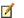 에이전트는 모니터할 각 컴퓨터에서 실행되는 Operations Manager 2007 R2 서비스입니다. 에이전트는 실행되고 있는 컴퓨터에서 정보를 캡처하고, 캡처된 데이터에 규칙을 적용하며, 규칙에서 정의한 대로 작업을 수행합니다.기본 작업 계정은 Windows 이벤트 로그 데이터 및 성능 데이터를 모니터하고 수집하는 등의 작업을 실행합니다. 기본 작업 계정에 관리 팩의 모니터링 작업을 수행하는 데 필요한 권한이 없을 수도 있으므로 Operations Manager 2007 R2에서 실행 프로필과 실행 계정을 사용하여 필요한 자격 증명을 제공할 수 있습니다.관리 팩을 만들면 관리 팩의 검색, 규칙, 모니터 및 작업이 실행 프로필과 연결됩니다. 관리 팩의 검색, 규칙, 모니터 및 작업은 SharePoint Discovery/Monitoring Account 실행 프로필과 연결됩니다. 실행 계정을 사용하면 특정 컴퓨터에서 관리 팩 검색, 규칙, 모니터 및 작업을 실행하는 데 필요한 권한을 지정할 수 있습니다. 관리자인 경우에는 실행 계정을 실행 프로필과 연결하여 관리 팩 검색, 규칙, 모니터 및 작업을 실행하는 데 필요한 자격 증명을 제공할 수 있습니다.관리 팩에 규칙, 모니터 및 작업을 실행하는 데 필요한 자격 증명을 포함하려면 다음과 같이 구성해야 합니다.관리 팩 구성SharePoint 2013 팜 관리 권한 및 관련된 데이터베이스와 API(응용 프로그래밍 인터페이스)에 대한 액세스 권한이 있는 사용자 계정과 연결된 “SharePoint Discovery/Monitoring Account” 실행 계정(이 구성 파일에 나와 있는 계정의 DisplayName 선택)을 만듭니다. 예를 들어 SharePoint Foundation 2013 설치 및 SharePoint 제품과 기술 구성 마법사를 실행하는 데 사용되는 계정에는 필요한 권한이 있어야 합니다. 자동:Microsoft SharePoint Foundation 2013 관리 팩은 사용자가 작업을 실행하여 관리 팩을 구성할 수 있게 해주는 구성 파일(Microsoft.Sharepoint.Foundation.Library.MP.config)을 설치합니다.참고: Microsoft.Sharepoint.Foundation.Library.MP.config 파일이 Operations Manager 2007 루트 관리 서버의 %ProgramFiles%\System Center Management Packs\에 있는지 확인합니다.Microsoft.Sharepoint.Foundation.Library.MP.config 내용:  <?xml version="1.0" encoding="utf-8"?><Configuration>  <Annotation>    Microsoft SharePoint Foundation 2013 관리 팩의 관리 작업을 위한 구성 파일입니다.    작업을 실행하려면 %ProgramFiles%\System Center Management Packs의 루트 관리 서버 컴퓨터에 이 파일을 저장하십시오.  </Annotation>  <Annotation Element="Association">    Association 요소는 계정 연결을 지정합니다. 0, 1 또는 여러 개의 Association 요소를 설정할 수 있습니다.    - Account 특성은 연결할 실행 계정을 지정합니다. 관리 작업을 실행하기 전에 실행 계정이 있어야 합니다.      실행 계정은 운영 콘솔의 관리 창에서 만들 수 있습니다.    - Type 특성은 두 가지 값, "Agent"와 "ManagementServer" 중 하나를 가질 수 있습니다. "Agent"는 계정이 에이전트 관리 컴퓨터에      적용됨을 나타냅니다. "ManagementServer"는 계정이 관리 서버에 적용됨을 나타냅니다.    - 각 Machine 노드는 컴퓨터 필터 역할을 합니다. 필터와 일치하는 컴퓨터가 프로필의 계정과 연결됩니다.    - Machine 노드의 Name 특성은 전체 컴퓨터 이름에 정규식 값을 포함합니다. 정규식에 대해 자세히 알아보려면      http://www.live.com으로 이동하여 "Regex Tutorial"을 검색하십시오. Name 특성을 비워 두면 모든 컴퓨터(유형에 따라      에이전트 관리 또는 관리 서버)가 일치합니다.    - "Agent" 유형의 경우 팜 수준 검색이 올바르게 작동할 수 있도록 일치하는 컴퓨터에서 검색 프록시도 사용하도록 설정됩니다.  </Annotation>  <Association Account="SharePoint Discovery/Monitoring Account" Type="Agent">    <Machine Name="" />  </Association>  <Annotation Element="WorkflowCycle">    WorkflowCycle 요소는 목록 워크플로의 일정을 지정합니다. 0, 1 또는 여러 개의 WorkflowCycle 요소를 설정할 수 있습니다. 그러나    WorkflowCycle 요소가 여러 개인 경우 서로 다른 WorkflowCycle 요소에서 동일한 워크플로를 목록에 추가하지 않아야 합니다.    - BaseStartTime 특성은 "HH:mm" 또는 정수 형식의 값을 가질 수 있습니다. "HH:mm" 형식은 주기가 반복되는 기준이 되는 시작 시간 맞춤으로    작동합니다. 정수 형식은 맞춤 시작 시간을 현재 시간 + 해당 초 수로 설정하는 기능을 합니다. 정수 값을    설정하는 경우 관리 작업을 다시 실행할 때마다 주기 시작 시간이 다시 계산됩니다.    - Length 특성은 각 주기의 길이(초 단위)를 지정합니다.    - Spacing 특성은 워크플로의 시간 제한 시간과 다음 워크플로 시작 시간 사이의 간격(초 단위)을 지정합니다.    예를 들어 SPFarm.Discovery의 시간 제한이 300이고 기준 시작 시간이 "14:00"입니다. Spacing이 60인 경우 SPService.Discovery의 기준 시작 시간이    14:00 + Ceiling[(300 + 60) / 60] = 14:06으로 설정됩니다. Spacing을 음수로 설정하면 워크플로가 중첩되어 성능 문제와 메모리 부족 문제가 발생할 수 있습니다.    - WorkflowTimeout 특성(선택 사항)은 정의할 경우 Script 노드에서 재정의하지 않는 한, 주기의 각 워크플로에 적용됩니다.    설정하지 않은 경우에는 현재 시간 제한 값이 사용됩니다.    - Workflow 노드의 Id 특성은 ‘;’으로 구분된 검색/모니터 ID 목록입니다(해당 워크플로용).    - Workflow 노드의 MP 특성(선택 사항)은 SharePoint Foundation MP에서 정의되지 않은 워크플로용입니다.    - Workflow 노드의 Type 특성은 워크플로 유형을 나타냅니다. "Discovery"와 "Monitor"만 지원됩니다.    - Workflow 노드의 Times 특성은 한 주기 내에서 워크플로가 실행되어야 하는 횟수를 지정합니다.    이 특성을 0 또는 음수로 설정하면 해당 워크플로를 사용하지 않게 됩니다.    - Workflow 노드의 Timeout 특성(선택 사항)은 정의할 경우 워크플로의 시간 제한을 재정의합니다.  </Annotation>  <WorkflowCycle BaseStartTime="+300" Length="28800" Spacing="60">    <Workflow Id="WSSInstallation.Discovery" Type="Discovery" Times="1" />    <Workflow Id="SPFarm.Discovery" Type="Discovery" Times="1" />    <Workflow Id="SPService.Discovery" Type="Discovery" Times="4" />    <Workflow Id="SPSharedService.Discovery" Type="Discovery" Times="4" />    <Workflow Id="SPHARule.Discovery" Type="Discovery" Times="1" />    <Workflow Id="SPHARuleMonitor.Availability;SPHARuleMonitor.Security;SPHARuleMonitor.Performance;SPHARuleMonitor.Configuration;SPHARuleMonitor.Custom" Type="Monitor" Times="8" />    <Workflow Id="SPHARuleMonitor.SPServer.Availability;SPHARuleMonitor.SPServer.Security;SPHARuleMonitor.SPServer.Performance;SPHARuleMonitor.SPServer.Configuration;SPHARuleMonitor.SPServer.Custom" Type="Monitor" Times="8" />  </WorkflowCycle></Configuration>참고: 파일을 업데이트한 후 관리 작업을 실행해야 합니다.실행 프로필 및 실행 계정에 대한 자세한 내용은 다음을 참조하십시오.http://technet.microsoft.com/ko-kr/library/bb735423.aspx의 “Operations Manager 2007 R2의 실행 프로필 및 실행 계정”http://technet.microsoft.com/ko-kr/library/bb309594.aspx(영문일 수 있음)의 Operations Manager 2007 R2 온라인 도움말에서 “Operations Manager 2007 R2에서 실행 계정을 사용하여 작업, 규칙 또는 모니터 실행”에이전트 없는 모니터링 지원Microsoft SharePoint Foundation 2013 관리 팩에는 에이전트 없는 모니터링에 대한 규칙이 포함되어 있지 않습니다. Microsoft SharePoint Foundation 2013 
관리 팩 시작이 섹션에서는 SharePoint Foundation 2013 관리 팩을 구성 요소화하는 방법과 관리 팩을 가져오고 구성하는 방법에 대해 설명합니다.Microsoft SharePoint Foundation 2013 관리 팩을 설치하려면 관리 서버에 파일을 다운로드한 다음 Operations Manager 2007 R2에 관리 팩을 가져와야 합니다. 관리 팩을 가져온 후 SharePoint Foundation 2013 서버에서 Operations Manager 2007 R2 에이전트에 대한 선택적인 구성을 만들 수 있습니다.SharePoint Foundation 2013 관리 팩의 구성 요소SharePoint Foundation 2013 관리 팩은 라이브러리, 검색 및 모니터링 관리 팩의 세 가지 구성 요소로 구성됩니다. SharePoint.Foundation.Library.mp 파일은 모든 SharePoint 버전에 대해 공통으로 사용됩니다. SharePoint.Foundation.2013.Discovery.mp 및 SharePoint.Foundation.2013.Monitoring.mp 파일은 SharePoint Foundation 2013 전용입니다. 이후 SharePoint 버전을 위한 새 Discovery.mp 및 Monitoring.mp 파일은 SharePoint 관리 팩에 쉽게 추가할 수 있으며 Library.mp 파일에 정의된 공통 개체 유형 및 그룹을 재사용할 수 있습니다. 이후에도 여러 SharePoint 버전을 보다 쉽게 지원할 수 있습니다.Operations Manager 2007 R2에
관리 팩 가져오기Microsoft SharePoint Foundation 2013 관리 팩을 가져오려면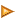 Operations Manager 2007 R2 관리 그룹에 대한 Operations Manager 2007 R2 Administrators 역할의 구성원인 계정을 사용하여 관리 서버에 로그온합니다.운영 콘솔의 왼쪽 아래에 있는 관리 작업 영역 단추를 클릭합니다.관리 트리 보기에서 관리 팩 노드를 마우스 오른쪽 단추로 클릭하고 관리 팩 가져오기를 클릭합니다. 가져올 관리 팩 선택 대화 상자가 표시됩니다.필요한 경우 Microsoft SharePoint Foundation 2013 관리 팩이 있는 디렉터리로 이동합니다.Microsoft.Sharepoint.Foundation.Library.mp, Microsoft.Sharepoint.Foundation.2013.Discovery.mp 및 Microsoft.Sharepoint.Foundation.2013.Monitoring.mp를 선택한 후 열기를 클릭합니다. 관리 팩 가져오기 대화 상자가 열립니다.가져오기를 클릭합니다. 가져오기 프로세스가 완료되면 대화 상자에서 관리 팩 옆에 가져오기가 성공했는지 여부를 나타내는 아이콘이 표시됩니다.닫기를 클릭합니다. 이제 운영 콘솔의 관리 팩 창에 Microsoft SharePoint Foundation 2013 관리 팩이 표시됩니다.관리 팩을 가져온 후 이 가이드의 “SharePoint Discovery/Monitoring Account 실행 프로필 구성” 섹션에 설명되어 있는 대로 관리 작업을 실행하여 SharePoint 팜 검색을 사용하도록 설정해야 합니다. 해당 규칙을 사용자 지정하거나 사용하지 않도록 설정할 수도 있습니다. 관리 팩을 사용자 지정하거나 해당 규칙을 사용하지 않도록 설정하는 방법에 대한 자세한 내용은 이 가이드의 “Microsoft SharePoint Foundation 2013 관리 팩의 옵션 구성”을 참조하십시오.Operations Manager 2007 R2 에이전트에 대한
서버 배포 및 구성모니터할 각 Microsoft SharePoint Foundation 2013 서버에 Operations Manager 2007 R2 에이전트를 배포하는 것이 중요합니다. 에이전트를 배포하는 방법에 대한 자세한 내용은 http://technet.microsoft.com/ko-kr/library/bb309622.aspx(영문일 수 있음)의 Operations Manager 2007 R2 온라인 도움말에서 “컴퓨터의 에이전트 관리를 위해 Operations Manager 2007 R2 에이전트를 배포하는 방법”을 참조하십시오. Microsoft SharePoint Foundation 2013 관리 팩과 함께 Operations Manager 2007 R2 에이전트를 사용하도록 각 서버를 구성하려면 다음과 같이 하십시오.에이전트 이벤트 로그 크기 조정 최상의 방법으로는 최적 모니터링을 위해 에이전트 이벤트 로그의 크기를 각각 10MB 이상으로 조정하십시오. Microsoft SharePoint Foundation 2013 관리 팩은 다음 이벤트 로그를 사용하여 서버를 모니터합니다.Windows 응용 프로그램 이벤트 로그Microsoft SharePoint Foundation 2013\운영 이벤트 로그에이전트 이벤트 로그의 크기를 조정하려면Operations Manager 2007 R2 에이전트가 설치된 각 서버에서 이벤트 뷰어를 엽니다.이벤트 뷰어 콘솔 트리에서 응용 프로그램을 클릭하고 작업 메뉴에서 속성을 클릭합니다.일반 탭의 최대 로그 크기(KB)에서 로그 크기를 10240KB 이상으로 지정합니다.새로운 설정을 적용하려면 로그 지우기를 클릭합니다. 현재 로그에 있는 정보를 보존하려면 로그를 지우기 전에 원래 로그를 저장할지 여부를 묻는 메시지가 나타날 때 예를 클릭합니다.확인을 클릭합니다.Microsoft SharePoint Foundation 2013\운영 이벤트 로그에 대해 위 프로세스를 반복합니다.클러스터된 서버 모니터링을 위한 이벤트 로그 복제를 사용하지 않도록 설정일부 SharePoint Foundation 2013 구성 요소는 클러스터된 서버에 설치할 수 있습니다. 기본적으로 Windows 2008 Enterprise Server 또는 Windows 2008 Datacenter를 실행하는 서버에 클러스터링이 설치된 경우 클러스터 내 한 노드의 이벤트 로그에 기록된 이벤트가 나머지 노드의 이벤트 로그에도 표시됩니다. Operations Manager 2007 R2를 사용하여 이러한 클러스터된 서버를 모니터하려면 클러스터 내에 포함된 각 서버에서 이벤트 로그 복제를 사용하지 않도록 설정해야 합니다. Microsoft SharePoint Foundation 2013 관리 팩의
옵션 구성각 Operations Manager 2007 R2 서버에서 관리 팩을 사용자 지정하여 해당 환경에서 관리자에게 중요한 특정 측면에 대해 중점적으로 모니터링을 수행할 수 있습니다. 재정의를 사용하여 규칙의 기본 설정을 다시 구성하거나 전체적으로 규칙을 사용하지 않도록 설정하는 방법으로 관리 팩을 사용자 지정합니다.대규모 분산 네트워크에서 SharePoint Foundation 2013을 서로 다른 여러 관리 그룹에 배포할 수 있습니다. 각 관리 그룹에는 고유의 Operations Manager 2007 R2 관리 서버가 포함되므로 각 관리 그룹에 관리 팩을 설치하고 해당 관리 그룹 환경에 필요한 정보만 중점적으로 수집하도록 사용자 지정할 수 있습니다. SharePoint Foundation 2013 관리 팩 등 가져온 관리 팩은 봉인되므로 가져온 관리 팩에 재정의를 저장할 수 없습니다. 대신에 Operations Manager 2007 R2에서는 Operations Manager 2007 R2 설치의 일부로 가져온 봉인되지 않은 기본 관리 팩에 재정의를 저장합니다. 봉인된 관리 팩은 파일 확장명이 .mp입니다. 이 파일은 편집할 수 없는 이진 파일입니다. 봉인되지 않은 관리 팩은 파일 확장명이 .xml입니다. 이 파일은 편집할 수 있는 XML 파일입니다.다음과 같은 이유로 봉인된 관리 팩에 대한 재정의는 기본 관리 팩 대신에 봉인되지 않은 새 관리 팩에 저장하는 것이 최상의 방법입니다.테스트 및 프로덕션 이전 환경에서 만든 재정의를 프로덕션 환경으로 간편하게 내보낼 수 있습니다. 기본 관리 팩을 삭제하지 않고도 원래 관리 팩을 삭제할 수 있습니다. 재정의를 다른 관리 그룹에 내보낼 수 있습니다. 중요 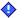 “SharePoint 관리 팩 구성” 작업을 실행하면 재정의 관리 팩 “Microsoft.SharePoint.Foundation.Library.Override”가 자동으로 만들어집니다.Microsoft SharePoint Foundation 2013 관리 팩의 모든 재정의 값은 재정의 관리 팩에 저장하는 것이 좋습니다.재정의를 재정의 관리 팩에 저장하지 않는 경우에는 재정의가 자동으로 기본 관리 팩에 저장됩니다.관리 팩 사용자 지정관리 팩을 사용자 지정하려면 다음 4단계 프로세스를 사용하십시오.재정의를 포함할 봉인되지 않은 새 관리 팩을 만듭니다.Microsoft SharePoint Foundation 2013 관리 팩을 재정의하고 사용자 지정 내용을 봉인되지 않은 새 관리 팩에 저장합니다.재정의가 포함된 새 관리 팩을 내보냅니다.새 관리 팩과 Microsoft SharePoint Foundation 2013 관리 팩을 다른 관리 그룹으로 가져옵니다.이 4단계 프로세스의 자세한 절차는 이 설명서의 후반부에서 다룹니다.중요 Operations Manager 2007 R2에서 봉인되지 않은 관리 팩에 있는 재정의를 사용하려면 봉인되지 않은 관리 팩과 재정의의 기반이 되는 원래의 봉인된 관리 팩을 모두 다른 관리 그룹으로 가져와야 합니다. 봉인된 관리 팩과 봉인되지 않은 관리 팩에 대한 자세한 내용은 http://technet.microsoft.com/ko-kr/library/dd788946.aspx의 Operations Manager 2007 R2 온라인 도움말에서 “관리 팩 형식”을 참조하십시오. ++관리 팩 사용자 지정 및 기본 관리 팩에 대한 자세한 내용은 http://technet.microsoft.com/ko-kr/library/bb309721.aspx(영문일 수 있음)의 “Operations Manager 2007 R2의 관리 팩 정보”를 참조하십시오.재정의를 저장할 새 관리 팩을 만들려면운영 콘솔에서 관리 단추를 클릭합니다.관리 창에서 관리 팩을 마우스 오른쪽 단추로 클릭하고 관리 팩 만들기를 클릭합니다. 관리 팩 만들기 마법사가 나타납니다.일반 속성 페이지에서 이름에 관리 팩의 이름을, 버전에 올바른 버전 번호를, 설명에 간단한 설명을 각각 입력합니다. 다음을 클릭합니다. 기술 자료 페이지가 열립니다.편집을 클릭하여 이 관리 팩에 대한 개요 기술 항목을 만듭니다. 해당 항목에 관리 팩의 용도에 대한 정보를 포함합니다.항목을 완료했으면 파일을 클릭한 다음 MOM에 저장을 클릭합니다. 관리 팩 만들기를 완료하려면 만들기를 클릭합니다.참고 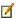 재정의를 저장할 관리 팩을 만드는 경우 관리 팩 이름에 해당 기본 설정이 포함된 관리 팩의 이름을 포함해야 합니다. 예를 들어 Microsoft SharePoint Foundation 2013 관리 팩의 기본 설정을 재정의하려면 “Microsoft SharePoint Foundation 2013 재정의”라는 이름의 관리 팩을 만들 수 있습니다. 주의 이 새 관리 팩에 저장하는 재정의는 원래 관리 팩의 기본 설정보다 우선합니다.규칙을 재정의하고 사용자 지정 내용을 새 관리 팩에 저장하려면운영 콘솔에서 제작 단추를 클릭합니다.제작 창에서 관리 팩 개체를 확장한 다음 규칙을 클릭합니다.규칙 창에서 재정의할 규칙을 클릭합니다.Operations Manager 도구 모음에서 재정의를 클릭한 다음 규칙 재정의를 가리킵니다. 특정 유형의 개체 또는 한 범주 내의 모든 개체에 대해 이 규칙을 재정의할 수 있습니다. 재정의할 범주 또는 개체 유형을 선택하면 해당 규칙에 대해 재정의할 수 있는 매개 변수를 볼 수 있는 재정의 속성 대화 상자가 열립니다. 그러면 규칙에 포함된 각 개별 매개 변수를 재정의할지 여부를 선택할 수 있습니다.재정의 속성 대화 상자에서 재정의할 각 매개 변수에 대해 재정의 열에서 적절한 확인란을 선택합니다. 변경 내용을 모두 완료했으면 대상 관리 팩 선택 드롭다운 상자에서 재정의를 저장하기 위해 만든 관리 팩을 선택합니다.확인을 클릭합니다.사용자 지정하려는 각 규칙에 대해 이 프로세스를 반복합니다.중요 재정의를 만들려면 Advanced Operator 사용자 권한이 있어야 합니다.자세한 내용은 다음 Operations Manager 2007 R2 온라인 도움말 항목을 참조하십시오.http://technet.microsoft.com/ko-kr/library/bb309455.aspx의 “모니터를 재정의하는 방법”http://technet.microsoft.com/ko-kr/library/bb381198.aspx(영문일 수 있음)의 “Operations Manager 2007 R2의 재정의” http://technet.microsoft.com/ko-kr/library/bb309719.aspx의 “재정의를 사용하여 모니터하는 방법” 재정의가 포함된 새 관리 팩을 내보내려면운영 콘솔에서 관리 단추를 클릭합니다.관리 창에서 관리 팩을 클릭합니다. 그러면 가져온 관리 팩의 목록이 표시됩니다.관리 팩 창에서 해당 재정의가 포함된 관리 팩을 마우스 오른쪽 단추로 클릭한 다음 관리 팩 내보내기를 클릭합니다.다른 이름으로 저장 대화 상자에서 관리 팩의 경로와 파일 이름을 입력하거나 찾아보기를 클릭하여 다른 디렉터리로 이동한 다음 저장을 클릭합니다.관리 팩이 Operations Manager 2007 R2 XML 관리 팩 파일로 저장되어 다른 관리 그룹으로 가져올 준비가 됩니다.참고 봉인되지 않은 관리 팩만 내보낼 수 있습니다.새 관리 팩과 Microsoft SharePoint Foundation 2013 관리 팩을 다른 관리 그룹으로 가져오려면해당 관리 그룹에 대한 Operations Manager Administrators 역할의 구성원인 계정을 사용하여 컴퓨터에 로그온합니다.운영 콘솔에서 관리 단추를 클릭합니다.관리 팩 노드를 마우스 오른쪽 단추로 클릭하고 관리 팩 가져오기를 클릭합니다. 가져올 관리 팩 선택 대화 상자가 표시됩니다.필요한 경우 Microsoft SharePoint Foundation 2013 관리 팩 파일이 있는 디렉터리로 변경합니다. Microsoft SharePoint Foundation 2013 관리 팩을 클릭한 다음 열기를 클릭합니다. 관리 팩 가져오기 대화 상자가 나타납니다.관리 팩 가져오기 대화 상자에서 추가를 클릭합니다. 가져올 관리 팩 선택 대화 상자가 다시 나타납니다.재정의가 포함된 관리 팩을 클릭한 다음 열기를 클릭합니다. 관리 팩 가져오기 대화 상자에서 가져오기 단추를 클릭합니다.가져오기 프로세스가 완료된 후 닫기 단추를 클릭합니다. 모니터 또는 규칙을 사용하지 않도록 설정일부 경우에는 특정 경고, 성능 데이터 또는 기타 중요하지 않은 이벤트를 수집하지 않도록 설정해야 할 수도 있습니다. 여기에는 다음과 같은 경우가 포함될 수 있습니다.위성 링크간 배포대규모 지점 배포속도가 매우 느린 WAN(Wide Area Network) 링크를 사용한 배포전역 네트워크 운영 센터로 경고가 전달되는 배포경고 및 정보 메시지가 필요하지 않은 경우참고: 규칙을 사용하지 않도록 설정하면 보고서의 데이터가 충분하지 않을 수 있습니다. 예를 들어 특정 모니터에 대한 경고를 사용하지 않도록 설정하는 경우 해당 경고가 경고 수에 포함되지 않으므로 상위 경고 보고서에 반영되지 않습니다.이와 같은 경우 알림을 받지 않으려는 데이터를 생성하는 규칙을 사용하지 않도록 설정할 수 있습니다. 자세한 내용은 http://technet.microsoft.com/ko-kr/library/bb309583.aspx의 Operations Manager 2007 R2 온라인 도움말에서 “재정의를 사용하여 모니터 또는 규칙을 사용하지 않도록 설정하는 방법”을 참조하십시오.Microsoft SharePoint Foundation 2013 
관리 팩 작업 이해이 섹션에서는 관리 팩에서 검색하는 개체, 상태 정보 롤업 방법, 주요 모니터링 시나리오, 상태 정의 및 표시 방법에 대해 설명합니다.Microsoft SharePoint Foundation 2013 관리 팩에서 검색하는 개체관리 팩의 목적은 팜에서 SharePoint Foundation 2013 구성 요소를 검색하고 모니터하는 것입니다. 관리 팩은 이러한 개체를 검색합니다. 상태 모니터링 이해 관리 팩의 가장 중요한 기능 중 하나는 SharePoint Foundation 2013 환경의 상태를 모니터하는 기능입니다. 관리 팩은 모니터를 사용하여 모니터되는 구성 요소의 상태를 지속적으로 평가합니다. 참고모니터는 이벤트, 성능 데이터 및 기타 정보를 사용하여 모니터되는 구성 요소의 상태를 평가하는 관리 팩 기능입니다. 이 섹션에서는 Operations Manager 2007 R2 모니터의 유형을 설명하고, 관리 팩에 포함되는 모니터를 나열하며, SharePoint Foundation 2013 구성 요소에 대한 모니터 롤업을 통해 전체적인 상태를 확인하는 방법을 살펴보고, 운영 콘솔에 상태가 표시되는 방법을 설명합니다.Microsoft SharePoint Foundation 2013 관리 팩 모니터 정보Operations Manager 2007 R2에서는 다양한 유형의 모니터를 사용할 수 있습니다. 관리 팩에는 다음 세 가지 유형의 모니터가 포함됩니다.유닛 모니터집계 롤업 모니터 종속성 모니터유닛 모니터는 특정 카운터, 이벤트, 스크립트 및 서비스를 모니터하는 데 사용됩니다. 유닛 모니터는 집계 롤업 모니터로 롤업됩니다. 유닛 모니터 유형 정의:이벤트 수동 재설정 모니터: 이 모니터는 이벤트 로그를 모니터하여 특정 이벤트를 감시합니다. 이벤트가 트리거되면 이 모니터가 해당 상태를 정의된 상태로 변경합니다. 이 모니터는 관리자가 운영 콘솔을 통해 상태를 다시 다른 상태로 수동으로 전환할 때까지 해당 상태로 남아 있습니다.이벤트 타이머 재설정 모니터: 이 모니터는 이벤트 로그를 모니터하여 특정 이벤트를 감시합니다. 이벤트가 트리거되면 이 모니터가 해당 상태를 정의된 상태로 변경합니다. 정의된 기간이 지나면 모니터가 상태를 새 상태로 다시 설정합니다.반복 이벤트 수동 재설정 모니터: 이 모니터는 이벤트 로그를 모니터하여 특정 이벤트를 감시합니다. 이벤트가 여러 번 트리거되면 임계값이 충족되었을 때 이 모니터가 해당 상태를 정의된 상태로 변경합니다. 이 모니터는 관리자가 운영 콘솔을 통해 상태를 다시 다른 상태로 수동으로 전환할 때까지 해당 상태로 남아 있습니다.반복 이벤트 타이머 재설정 모니터: 이 모니터는 이벤트 로그를 모니터하여 특정 이벤트를 감시합니다. 이벤트가 여러 번 트리거되면 임계값이 충족되었을 때 이 모니터가 해당 상태를 정의된 상태로 변경합니다. 정의된 기간이 지나면 모니터가 상태를 새 상태로 다시 설정합니다.서비스 모니터: 이 모니터는 Windows 서비스를 감시합니다. 구성 요소가 Windows 서비스인 경우 이 모니터가 서비스 상태를 감시할 수 있습니다.지연된 Windows 서비스 상태 확인 모니터: 이 모니터는 Windows 서비스를 감시합니다. 구성 요소가 Windows 서비스인 경우 이 모니터가 서비스 상태를 감시할 수 있습니다. 서비스가 작동 중지된 것으로 발견되면 서비스를 비정상 상태로 설정하고 경고를 발생시키기 전에 몇 분 정도 기다려서 서비스 상태를 다시 확인합니다.성능 단순 임계값 모니터: 이 모니터는 단일 성능 카운터 임계값을 감시합니다. 성능 카운터가 임계값을 초과하면 이 모니터가 상태를 변경합니다.성능 이중 임계값 모니터: 이 모니터는 단일 성능 카운터 임계값을 감시합니다. 성능 카운터가 정의된 임계값을 초과하거나 정의된 임계값 미만이면 이 모니터가 상태를 변경합니다.성능 연속 임계값 모니터: 이 모니터는 성능 카운터가 특정 기간 동안 정의된 임계값에 여러 번 도달하는지 여부를 감시합니다. 해당 임계값에 도달하면 모니터가 상태를 변경합니다.집계 롤업 모니터는 한 개체를 대상으로 하는 유닛, 종속성 롤업 또는 기타 집계 롤업 모니터의 상태를 반영합니다. 일반적으로 집계 롤업 모니터를 사용하여 여러 모니터를 하나의 모니터로 그룹화한 다음 해당 모니터를 사용하여 상태를 설정하고 경고를 생성합니다.종속성 롤업 모니터는 호스팅 또는 포함 관계에 의해 연결된 개체에서 상태를 롤업합니다. 특정 대상에 대한 호스팅 및 포함 관계는 대부분의 관리 팩에서 정의됩니다. 종속성 롤업 모니터는 호스트되거나 포함되는 구성 요소의 상태에 따라 특정 개체의 상태가 결정되도록 하는 데 사용할 수 있습니다.중요 다음 집계 모니터의 상태는 오류 또는 경고 상태를 표시하는 경우 수동으로 다시 설정해야 합니다. 보안 토큰 서비스 서명 인증서 없음보안 토큰 서비스에서 서명 자격 증명을 만들 수 없음클레임 인증에서 끝점을 설정할 수 없음클레임 인증 공급자 예외 오류비즈니스 데이터 카탈로그 서비스 응용 프로그램에 액세스할 수 없음비즈니스 데이터 카탈로그 메타데이터 데이터베이스 예외비즈니스 데이터 카탈로그 데이터베이스 백 엔드 연결 예외비즈니스 데이터 카탈로그 웹 서비스 백 엔드 연결 예외권한 부족데이터베이스 꽉 참제품 도움말 라이브러리 사이트 모음 권한을 새로 고칠 수 없음Windows SMTP 서비스가 실행되지 않음SharePoint 목록에서 전자 메일을 받을 수 없음메일 서비스에서 전자 메일을 배달할 수 없음사용 현황 서비스에서 로그 디렉터리에 액세스할 수 없음사용 현황 서비스 타이머 작업 실패토폴로지 서비스를 사용할 수 없음공유 서비스 응용 프로그램 끝점을 사용할 수 없음사용 현황 로그의 사용 가능한 공간 부족추적 로그의 사용 가능한 공간 부족SharePoint 웹 응용 프로그램 잘못된 응용 프로그램 풀 계정자격 증명 배포 타이머 작업 실패응용 프로그램 서버 관리 서비스 타이머 작업 실패자세한 내용은 http://technet.microsoft.com/ko-kr/library/dd440880.aspx의 Operations Manager 2007 R2 온라인 도움말에서 “Operations Manager 2007 R2에서 사용 가능한 모니터 유형 개요”를 참조하십시오. 관리 팩 모니터를 보려면운영 콘솔에서 제작 단추를 클릭합니다.제작 창에서 관리 팩 개체를 확장한 다음 모니터를 클릭합니다. 모니터 창에 모니터가 나타납니다. 모니터 정보 창에서 자세한 정보를 보려면 모니터를 클릭합니다.상태 롤업 방법관리 팩은 SharePoint Foundation 2013 구성 요소를 계층으로 간주합니다. 각 수준의 상태는 그 아래 수준의 상태에 따라 결정됩니다. 유닛 모니터의 상태가 변경되면 그 위 수준에 있는 모니터의 상태도 그와 일치하도록 변경됩니다. 즉, 낮은 수준의 상태가 그 위 수준으로 롤업됩니다. 운영 콘솔에 상태가 표시되는 방법이 관리 팩은 SharePoint Foundation 2013 환경의 상태를 모니터합니다. Operations Manager 2007 R2는 지속적으로 관리 컴퓨터의 상태를 업데이트하고 해당 상태를 운영 콘솔의 모니터링 창에 있는 상태 보기의 일부로 표시합니다. 표 3에는 상태 보기에서 서버 상태를 나타내기 위해 사용되는 아이콘이 나와 있습니다. 표 3. 상태 보기에서 사용되는 아이콘주요 모니터링 시나리오 이 섹션에서는 관리 팩에서 수집하는 정보의 유형을 나타내는 주요 모니터링 시나리오에 대해 설명합니다. 표 4. Microsoft SharePoint Foundation 2013 관리 팩 모니터링 시나리오규칙 이해관리 팩 규칙은 모니터되는 구성 요소에서 생성하는 데이터를 수집합니다. 규칙은 이러한 구성 요소에 기반한 여러 범주로 그룹화됩니다. 관리 팩 규칙은 개념적으로 다음과 같이 그룹화할 수 있습니다.• 검색 서비스 규칙• SQL Server 데이터베이스 규칙• 시스템 성능 규칙• 웹 서버 성능 규칙• Windows 서비스 규칙• Microsoft SharePoint Foundation 2013 규칙 관리 팩 규칙을 보려면운영 콘솔에서 제작 단추를 클릭합니다.제작 창에서 관리 팩 개체를 확장한 다음 규칙을 클릭합니다. 규칙 창에 규칙이 나타납니다. 규칙 정보 창에서 자세한 정보를 보려면 규칙을 클릭합니다.자세한 내용은 http://technet.microsoft.com/ko-kr/library/dd440884.aspx의 Operations Manager 2007 R2 온라인 도움말에서 “Operations Manager 2007 R2의 규칙 유형”을 참조하십시오.작업 이해: 작업은 모니터되는 컴퓨터에서 실행할 수 있는 미리 정의된 명령, 스크립트 또는 코드입니다. 작업은 기본적으로 진단 또는 수정 작업을 위해 사용됩니다. 모니터링 환경을 구성하는 데 작업을 사용할 수도 있습니다. 관리 팩에는 표 5에 나와 있는 작업이 포함되어 있습니다.표 5. Microsoft SharePoint Foundation 2013 관리 팩 작업 “SharePoint 관리 팩에 대한 DebugTrace 설정” 작업은 Windows PowerShell 스크립트 기반의 검색 및 SPHA 모니터를 실행하는 에이전트 컴퓨터에서 디버그 추적을 사용하도록 설정합니다. 기본적으로는 해제되어 있습니다. 사용하도록 설정된 경우 스크립트 기반 검색 및 모니터가 모든 에이전트 컴퓨터의 Operations Manager 채널에 있는 이벤트 로그에 디버그 추적 정보를 기록하고 모든 디버그 추적 이벤트는 이벤트 ID 0을 갖습니다. 일반적으로 이벤트 설명에는 스크립트 이름, 시작/중지 정보 및 각 스크립트 실행 시간이 포함됩니다. 샘플 디버그 추적 이벤트는 아래와 같습니다.[Debug] C:\Program Files\System Center Operations Manager 2007\Health Service State\Monitoring Host Temporary Files 7\2\WSSBPAMonitor.ps1 Current User: [username]Current PID: 1584start time: 10/26/2009 1:03:09 PMstop time: 10/26/2009 1:04:21 PMtime taken: 71046.3459Windows PowerShell script WSSBPAMonitor.ps1 execution ended.SetDebugTrace 작업을 실행하려면 Operations Manager 2007 R2 콘솔에서 다음을 수행합니다.모니터링을 선택한 후 SharePoint 2013 제품을 선택하고 관리 보기를 선택합니다. 작업 패널에서 “SharePoint 관리 팩에 대한 DebugTrace 설정” 작업을 클릭합니다. 작업 실행 창이 열립니다.디버그 추적(기본 옵션)을 사용하도록 설정하려면 실행을 클릭합니다. 디버그 추적을 사용하지 않도록 설정하려면 재정의를 클릭합니다. 팝업 대화 상자에서 Enabled 매개 변수 값을 “False”로 설정합니다. 재정의를 클릭한 후 대화 상자를 닫습니다. 실행을 클릭합니다. 작업 상태 창에서 작업이 완료될 때까지 기다린 후 작업 출력을 확인하여 작업이 성공적으로 완료되었는지 확인합니다.닫기를 클릭합니다. Microsoft SharePoint Foundation 2013 및 Microsoft SharePoint 2013 제품에 대한 관리 팩을 모두 가져온 경우 해당 작업으로 두 관리 팩 모두에서 모든 검색 및 스크립트 모니터에 대한 추적이 설정됩니다. 그렇지 않으면 Microsoft SharePoint Foundation 2013 관리 팩에 대해서만 추적이 설정됩니다.자세한 내용은 http://technet.microsoft.com/ko-kr/library/bb309743.aspx(영문일 수 있음)의 Operations Manager 2007 R2 온라인 도움말에서 “Operations Manager 2007 R2의 작업”을 참조하십시오.관리 팩 작업을 보려면운영 콘솔에서 제작 단추를 클릭합니다.제작 창에서 관리 팩 개체를 확장한 다음 작업을 클릭합니다. 작업 창에 작업이 나타납니다. 관리 팩 열에 Microsoft SharePoint Foundation 2013 관리 팩에 속하는 작업이 나열됩니다.작업 정보 창에서 자세한 정보를 보려면 작업을 클릭합니다.운영 콘솔에서 정보 보기이 섹션에서는 Operations Manager 2007 R2 운영 콘솔에 대해 설명하고 상태 및 성능 데이터 보는 방법과 관리 팩 보기, 규칙, 특성 및 개체 검색에 대해 살펴봅니다.Operations Manager 2007 R2 운영 콘솔 정보운영 콘솔은 Operations Manager 2007 R2의 기본 사용자 인터페이스이며, 모니터링, 제작, 보고, 관리 및 내 작업 영역 창에 액세스할 수 있는 탐색 단추가 포함되어 있습니다. 각 운영 콘솔 창은 다음과 같이 특정 용도로 사용됩니다.모니터링 창은 모니터링 데이터를 표시하고 문제를 간편하게 추적 및 해결하는 데 사용됩니다. 이 창을 사용하여 모니터링 환경의 상태를 보고 경고를 처리할 수 있습니다. 이 창은 Operations Manager 2007 R2에서 수집하는 모니터링 데이터의 여러 가지 보기를 표시합니다.제작 창은 관리 팩 개체(예: 모니터, 규칙 및 작업), 분산 응용 프로그램, 그룹 및 관리 팩 템플릿을 구성하는 데 사용됩니다.보고 창은 기본 보고서 및 관리 팩별 보고서를 표시하고 보고서를 저장 및 예약하는 데 사용됩니다.관리 창은 Operations Manager 2007 R2 설정을 편집하고 관리 팩 가져오기 및 만들기, 관리 팩용 재정의 만들기 등 여러 가지 기능을 수행하는 데 사용됩니다.내 작업 영역 창은 운영 콘솔을 보는 방법을 사용자 지정하는 데 사용됩니다.운영 콘솔에 대한 자세한 내용은 http://technet.microsoft.com/ko-kr/library/dd440879.aspx 의 Operations Manager 2007 R2 온라인 도움말에서 “Operations Manager 2007 R2의 운영 콘솔 이해”를 참조하십시오. 모니터링 창에서 상태 및 성능 데이터 보기운영 콘솔의 모니터링 창에서는 SharePoint Foundation 2013 환경의 상태 및 성능을 확인하는 데 사용할 수 있는 여러 가지 보기를 제공합니다. 이 섹션에서는 관리 팩 보기에 대해 설명하고, 모니터링 창에서 보기를 선택하고 경고 또는 이벤트에 대한 자세한 정보를 보는 방법을 살펴보며, 사용자 지정 보기를 만드는 방법에 대해 알아봅니다.Microsoft SharePoint Foundation 2013 관리 팩 보기이 관리 팩에는 다음과 같은 보기가 있습니다.보기를 선택하려면운영 콘솔의 모니터링 창에서 모니터링을 확장합니다.Microsoft SharePoint Foundation 2013 관리 팩을 확장합니다.보기를 클릭합니다. 특정 경고 또는 이벤트에 대한 자세한 정보를 보려면운영 콘솔의 모니터링 창에서 모니터링을 확장합니다.Microsoft SharePoint Foundation 2013 관리 팩을 확장합니다.경고 또는 이벤트 보기를 클릭합니다. 경고 또는 이벤트 창에서 경고 또는 이벤트를 클릭합니다. 경고 정보 또는 이벤트 정보 창에 경고 또는 이벤트에 대한 자세한 정보가 나타납니다.경고 정보 또는 이벤트 정보 창에서 경고를 생성했거나 이벤트를 수집한 규칙의 이름을 클릭합니다. 해당 경고 또는 이벤트를 생성한 규칙에 대한 속성 대화 상자가 열립니다. 이 대화 상자에는 경고 또는 이벤트의 원인과 해결 방법에 대한 정보 등 해당 규칙에 대한 정보가 표시됩니다.속성 대화 상자에서 제품 정보 탭을 클릭합니다. 제품 정보를 보려면 링크를 클릭하십시오.자세한 내용은 http://technet.microsoft.com/ko-kr/library/dd440893.aspx의 Operations Manager 2007 R2 온라인 도움말에서 “Operations Manager 2007 R2의 보기 만들기”를 참조하십시오.사용자 지정 보기해당 환경에 적합한 사용자 지정 보기를 만들 수 있습니다. 사용자 지정 보기를 만드는 방법에 대한 자세한 내용은 다음 Operations Manager 2007 R2 온라인 도움말 항목을 참조하십시오.http://technet.microsoft.com/ko-kr/library/bb381457.aspx의 “Operations Manager 2007 R2에서 상태 보기를 만드는 방법”http://technet.microsoft.com/ko-kr/library/bb309701.aspx의 “다이어그램 보기를 만드는 방법”http://technet.microsoft.com/ko-kr/library/bb309591.aspx의 “보기를 개인 설정하는 방법”제작 창에서 관리 팩 보기 표시운영 콘솔의 제작 창에서 관리 팩 보기를 표시할 수 있습니다. 여기서 보기의 기준 및 표시 설정 등 특정 보기의 속성(예: 기준 및 표시 설정)을 볼 수 있습니다. 이 정보를 사용하여 보기를 사용자 지정하거나 비슷한 특징을 가진 다른 보기를 만들 수 있습니다.관리 팩 보기를 표시하려면운영 콘솔에서 제작 단추를 클릭합니다.제작 창에서 관리 팩 개체를 확장한 다음 보기를 클릭합니다. 보기 창에 보기가 나타납니다. 관리 팩 열에 관리 팩에 속하는 보기가 나열됩니다.세부 정보 보기 창에서 자세한 정보를 보려면 보기를 클릭합니다.보기의 속성을 보려면 작업 창에서 속성을 클릭합니다.보기에 대한 자세한 설명은 이 가이드의 “모니터링 창에서 상태 및 성능 데이터 보기”를 참조하십시오.제작 창에서 관리 팩 규칙 보기운영 콘솔의 제작 창에서 관리 팩 규칙을 표시할 수 있습니다. 여기서 규칙을 찾아 사용하지 않도록 설정하거나 수정할 수 있습니다. 규칙을 사용하지 않도록 설정하거나 수정하는 방법에 대한 자세한 내용은 이 가이드의 “Microsoft SharePoint Foundation 2013 관리 팩의 옵션 구성”을 참조하십시오.관리 팩 규칙을 보려면운영 콘솔에서 제작을 클릭합니다.제작 창에서 관리 팩 개체를 확장합니다.규칙 노드를 클릭합니다. 규칙 창에 규칙이 표시됩니다.Operations Manager 도구 모음에서 범위를 클릭합니다. 대상별로 관리 팩 개체 범위 지정 대화 상자가 열립니다.모두 지우기를 클릭하여 기존 선택 항목을 지웁니다.찾을 대상 텍스트 상자에 “Microsoft SharePoint Foundation 2013”을 입력합니다.모두 선택을 클릭합니다.확인을 클릭합니다. 규칙 창에서 규칙을 클릭합니다. 규칙 정보 창에 규칙에 대한 자세한 정보가 나타납니다. 규칙 정보 창에서 기술 자료 보기를 클릭하여 규칙의 속성 대화 상자를 엽니다. 제작 창에서 관리 팩 개체 검색 보기Operations Manager 2007 R2에서는 개체 검색을 사용하여 관리 팩에서 정의하는 개체 유형에 따라 모니터해야 하는 네트워크의 특정 개체를 찾습니다. 관리 팩 개발자는 사용자 네트워크 환경에 있는 특정 개체를 모르기 때문에 자신의 관리 팩에서 모니터하는 개체 유형만 정의합니다. 그러나 개발자는 관리 팩에서 모니터하는 사용자 네트워크의 특정 개체를 찾을 수 있도록 개체 검색도 포함합니다.자세한 내용은 http://technet.microsoft.com/ko-kr/library/bb381270.aspx(영문일 수 있음)의 Operations Manager 2007 R2 온라인 도움말에서 “Operations Manager 2007 R2의 개체 검색”을 참조하십시오.표 6에는 관리 팩에 포함된 개체 검색이 나와 있습니다. 표 6. Microsoft SharePoint Foundation 2013 관리 팩 개체 검색관리 팩 개체 검색을 보려면운영 콘솔에서 제작 단추를 클릭합니다.제작 창에서 관리 팩 개체를 확장한 다음 개체 검색을 클릭합니다. 개체 검색 창에 개체 검색이 나타납니다. 관리 팩 열에 관리 팩에 속하는 개체 검색이 나열됩니다.개체 검색 정보 창에서 자세한 정보를 보려면 개체 검색을 클릭합니다.Microsoft SharePoint Foundation 2013
관리 팩 보고서 사용해당 환경에서 일, 주 또는 월별 추세를 살펴보려면 관리 팩 보고서를 사용하면 됩니다. 이 섹션의 내용은 다음과 같습니다.관리 팩 보고서를 선택하는 방법을 설명하고 보고서의 예를 보여 줍니다.관리 팩에서 제공하는 모든 보고서를 나열합니다.각 보고서의 데이터를 수집하는 규칙의 용도를 설명하고 해당 규칙을 나열합니다. 보고서 선택관리 팩 보고서를 선택하려면운영 콘솔에서 보고 단추를 클릭합니다.보고를 확장합니다.Microsoft SharePoint Foundation 2013 (Monitoring) 을 클릭합니다. 보고서 창에서 보고서를 클릭한 다음 열기를 클릭합니다.선택한 보고서에 대한 매개 변수를 표시하는 대화 상자가 나타납니다. 참고 보고서 매개 변수 선택에 대한 지침은 이 가이드에서 다루지 않습니다. 보고서의 매개 변수를 선택하는 방법에 대한 자세한 내용은 http://technet.microsoft.com/ko-kr/library/ff934853.aspx 의 Operations Manager 2007 R2 온라인 도움말에서 “Operations Manager 2007 R2의 운영 콘솔에서 보고서 실행”을 참조하십시오.보고서에 대한 매개 변수를 입력한 후 도구 모음에서 실행을 클릭하여 보고서를 실행합니다. 보고서에 선택한 데이터가 그래프로 나타나고 해당 데이터를 수집한 규칙이 표시됩니다. 보고서 설명Microsoft SharePoint Foundation 2013 관리 팩에서는 다음 보고서를 제공합니다. 모니터규칙<Association Account="DisplayName of RunAS account" Type="Agent">  <Machine Name="agentMachineFilter1" />  <Machine Name="agentMachineFilter2" />	…</Association>파일 이름표시 이름설명Microsoft.SharePoint.Foundation.Library.mpMicrosoft SharePoint Foundation 핵심 라이브러리이 관리 팩에는 SharePoint Foundation 2013 및 이후 버전에 대해 공통적으로 적용되는 개체 유형 및 그룹이 포함되어 있습니다.Microsoft.SharePoint.Foundation.2013.
Discovery.mpMicrosoft SharePoint Foundation 2013(검색)이 관리 팩에는 SharePoint Foundation 2013 전용의 개체 유형 및 그룹에 대한 정의가 포함되어 있습니다. 여기에는 SharePoint Foundation 2013에 대해 정의된 유형의 모든 개체를 탐색하기 위한 검색 논리가 포함됩니다.Microsoft.SharePoint.Foundation.2013.
Monitoring.mpMicrosoft SharePoint Foundation 2013(모니터링)이 관리 팩은 SharePoint Foundation 2013를 위한 모든 모니터링을 제공합니다. 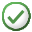 모든 서비스가 올바르게 실행되고 있으며 서버를 사용할 수 있음을 나타냅니다.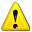 하나 이상의 서비스에 문제가 있거나 서버 자체를 사용할 수 없을 가능성이 있음을 나타냅니다.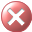 하나 이상의 서비스를 사용할 수 없거나 서버 자체를 사용할 수 없음을 나타냅니다.시나리오설명Active Directory®응용 프로그램 풀 계정에 Active Directory에서 사용자를 추가하거나 읽을 수 있는 권한이 부족한지 모니터합니다.인증인증 공급자의 구성이 잘못되었기 때문에 발생하는 문제를 모니터합니다.백업 및 복원백업 오류 및 휴지통 할당량을 모니터합니다.데이터베이스SQL 데이터베이스 서버의 연결 문제를 모니터합니다.진단 시스템추적 인프라의 상태와 관련된 이벤트를 모니터합니다.전자 메일SMTP 서버의 연결을 모니터합니다.IIS응용 프로그램 풀 계정에 디스크 또는 레지스트리 키 쓰기 문제가 있는지 모니터합니다.성능성능 카운터를 모니터합니다.검색검색 서비스의 정상적인 작업에 위험한 영향을 주는 이벤트를 모니터합니다. 상태 모니터링 및 서비스 검색다음을 비롯한 Windows NT® 서비스 가용성을 모니터합니다.Microsoft SharePoint Foundation 2013 타이머Microsoft SharePoint Foundation 2013 추적Microsoft SharePoint Foundation 2013 검색 Microsoft IIS(인터넷 정보 서비스)타이머타이머 서비스와 연결된 이벤트를 모니터합니다.웹 파트 및 이벤트 처리기이벤트 처리기 및 안전한 컨트롤 어셈블리 경로 로드 오류와 연결된 이벤트를 모니터합니다.작업 이름설명SharePoint 관리 팩 구성이 관리 작업은 재정의 관리 팩이 있는지 확인하여 관리 팩을 구성합니다.SharePoint 관리 팩에 대한 DebugTrace 설정SharePoint 관리 팩 검색 및 모니터링 스크립트에 대한 DebugTrace를 설정 또는 해제합니다.관리 서비스 다시 시작SharePoint 관리 서비스를 다시 시작하기 위한 작업입니다.타이머 서비스 다시 시작SharePoint 타이머 서비스를 다시 시작하기 위한 작업입니다.SPTrace 서비스 다시 시작SharePoint 추적 서비스를 다시 시작하기 위한 작업입니다.샌드박스를 작동하는 코드 서비스 다시 시작SharePoint 샌드박스를 작동하는 코드 서비스를 다시 시작하기 위한 작업입니다.보기 이름설명다이어그램 보기SharePoint Foundation 2013 팜 그룹 다이어그램 보기입니다.활성 경고모든 활성 SharePoint Services 경고를 표시합니다.이벤트SharePoint Services 개체에 대해 수집된 모든 이벤트를 표시합니다.관리SharePoint 팜 검색 및 모니터링을 구성하는 관리 작업에 대한 진입점입니다.팜SharePoint 팜의 상태를 표시합니다.서버SharePoint 서버의 상태를 표시합니다.서비스SharePoint Services의 상태를 표시합니다.웹 응용 프로그램SharePoint 웹 응용 프로그램의 상태를 표시합니다.공유 서비스SharePoint 서비스 응용 프로그램의 상태를 표시합니다.작업 상태SharePoint 작업의 상태를 표시합니다.성능Operations Manager 2007 콘솔에 SharePoint Services 개체의 성능 보기를 표시합니다.구성 데이터베이스SharePoint Services 구성 데이터베이스의 상태를 표시합니다.콘텐츠 데이터베이스SharePoint Services 콘텐츠 데이터베이스의 상태를 표시합니다.SPHA 규칙SPHA(SharePoint 상태 분석기) 규칙의 상태를 표시합니다.서비스 프런트 엔드SharePoint 웹 서버의 상태를 표시합니다.식별되지 않은 컴퓨터식별되지 않은 SharePoint 컴퓨터의 상태를 표시합니다.이름설명SPService의 관리 서비스특정 팜에 대한 SPService의 관리 서비스입니다.SPServiceInstance의 관리 서비스특정 서버에 대한 SPServiceInstance의 관리 서비스입니다.비즈니스 데이터 연결 서비스 응용 프로그램 데이터베이스비즈니스 데이터 연결 서비스 응용 프로그램 데이터베이스비즈니스 데이터 연결 서비스 인스턴스비즈니스 데이터 연결 서비스 인스턴스SPServiceInstance의 CentralAdmin 서비스특정 서버에 대한 SPServiceInstance의 CentralAdmin 서비스입니다.SPService의 받는 전자 메일 서비스특정 팜에 대한 SPService의 받는 전자 메일 서비스입니다.SPServiceInstance의 받는 전자 메일 서비스특정 서버에 대한 SPServiceInstance의 받는 전자 메일 서비스입니다.SPService의 샌드박스를 작동하는 코드 서비스특정 팜에 대한 SPService의 샌드박스를 작동하는 코드 서비스입니다.SPServiceInstance의 샌드박스를 작동하는 코드 서비스특정 팜에 대한 SPServiceInstance의 샌드박스를 작동하는 코드 서비스입니다.SecurityToken 서비스 인스턴스SecurityToken 서비스 인스턴스공유 서비스 - 비즈니스 데이터 연결공유 서비스 - 비즈니스 데이터 연결공유 서비스 - 비즈니스 데이터 연결 응용 프로그램공유 서비스 - 비즈니스 데이터 연결 응용 프로그램공유 서비스 - SecurityToken공유 서비스 - SecurityToken공유 서비스 - SecurityToken 응용 프로그램공유 서비스 - SecurityToken 응용 프로그램SharePoint 구성 데이터베이스SharePoint 구성 데이터베이스는 팜에 대한 모든 구성 정보를 저장합니다.SharePoint 콘텐츠 데이터베이스SharePoint 콘텐츠 데이터베이스 중 하나로, 하나 이상의 사이트에 대한 실제 콘텐츠를 저장합니다.SharePoint 콘텐츠 데이터베이스 모음이 모음에는 SharePoint 팜의 모든 콘텐츠 데이터베이스가 포함됩니다.SharePoint 팜SharePoint 팜 그룹의 팜 중 하나입니다.SharePoint가 설치된 컴퓨터SharePoint가 설치된 컴퓨터입니다.SharePoint 서버SharePoint 서버입니다.SharePoint 서버 그룹SharePoint 팜의 서버 그룹입니다.SharePoint Service특정 SharePoint Service의 한 인스턴스입니다.SharePoint Service 인스턴스특정 SharePoint Service 인스턴스의 한 인스턴스입니다.SharePoint Services 그룹이 그룹에는 모든 SharePoint Foundation 2013 서비스가 포함됩니다.SharePoint 공유 서비스 그룹이 그룹에는 팜의 모든 공유 서비스가 포함됩니다.SharePoint 토폴로지 응용 프로그램토폴로지 응용 프로그램 인스턴스입니다.SharePoint 사용 현황 응용 프로그램사용 현황 응용 프로그램 인스턴스입니다.SharePoint 웹 응용 프로그램 그룹이 그룹에는 팜에서 실행 중인 모든 웹 응용 프로그램이 포함됩니다.SharePoint 웹 응용 프로그램 인스턴스SharePoint 웹 응용 프로그램의 인스턴스(IIS 사이트)입니다.SharePoint 웹 응용 프로그램 인스턴스 모음SharePoint 웹 응용 프로그램에 대해 만든 모든 IIS 사이트의 모음입니다.SPHA 가용성 규칙SharePoint 팜에서 정의된 SPHA(SharePoint 상태 분석기) 가용성 규칙입니다.SPHA 구성 규칙SharePoint 팜에서 정의된 SPHA(SharePoint 상태 분석기) 구성 규칙입니다.SPHA 사용자 지정 규칙SharePoint 팜에서 정의된 SPHA(SharePoint 상태 분석기) 사용자 지정 규칙입니다.SPHA 성능 규칙SharePoint 팜에서 정의된 SPHA(SharePoint 상태 분석기) 성능 규칙입니다.SPHA 보안 규칙SharePoint 팜에서 정의된 SPHA(SharePoint 상태 분석기) 보안 규칙입니다.시스템 타이머 작업 호스팅 개체이 개체는 다양한 시스템 타이머 작업 모니터의 대상입니다.SPService의 타이머 서비스특정 팜에 대한 SPService의 타이머 서비스입니다.SPServiceInstance의 타이머 서비스특정 서버에 대한 SPServiceInstance의 타이머 서비스입니다.SPServiceInstance의 토폴로지특정 서버에 대한 SPServiceInstance의 토폴로지 서비스입니다.토폴로지 공유 서비스토폴로지 공유 서비스입니다.SPServiceInstance의 추적특정 서버에 대한 SPServiceInstance의 추적 창 서비스입니다.식별되지 않은 SharePoint 컴퓨터SharePoint 컴퓨터로 식별할 수 없는 모든 컴퓨터입니다.SPServiceInstance의 사용 현황 서비스특정 서버에 대한 SPServiceInstance의 사용 현황 서비스입니다.사용 현황 공유 서비스사용 현황 공유 서비스입니다.SPService의 웹 서비스특정 팜에 대한 SPService의 웹 서비스입니다.SPServiceInstance의 웹 서비스특정 서버에 대한 SPServiceInstance의 웹 서비스입니다.SPService의 WebApplication 서비스특정 팜에 대한 SPService의 WebApplication 서비스입니다.서버 경고이 보고서는 지정된 서버에서 발생한 모든 경고를 렌더링합니다.서비스 경고이 보고서는 지정된 서비스에서 발생한 모든 경고를 렌더링합니다.서버 이벤트이 보고서는 지정된 서버에서 발생한 모든 이벤트를 렌더링합니다.서비스 이벤트이 보고서는 지정된 서비스에서 발생한 모든 이벤트를 렌더링합니다.상위 서버 이벤트이 보고서는 지정된 서버에서 발생한 상위 20개 이벤트를 렌더링합니다.상위 서비스 이벤트이 보고서는 지정된 서비스에서 발생한 상위 20개 이벤트를 렌더링합니다.상위 경고가장 일반적인 이 경고 보고서를 사용하여 많이 발생하는 경고, 총 경고 수에서 개별 경고가 차지하는 양 및 해결 횟수를 식별할 수 있습니다. 이 보고서는 경고를 조정하는 데 도움이 됩니다.서버 성능이 보고서는 지정된 서버에 대한 성능 데이터를 렌더링합니다.엔터티 상태이 보고서는 시간 경과에 따른 지정된 SharePoint 개체에 대한 엔터티 상태를 렌더링합니다.이름설명관리 응용 프로그램 풀 자격 증명 배포 타이머 작업 실패이 모니터가 위험 상태인 경우 SPAdminAppPoolCredentialDeploymentJobDefinition 타이머 작업에서 예외가 발생했음을 나타냅니다.관리 서비스가 실행되지 않음이 모니터가 위험 상태인 경우 특정 서버에서 관리 서비스가 실행되지 않음을 나타냅니다.응용 프로그램 검색 및 부하 분산 장치 서비스 응용 프로그램을 사용할 수 없음이 모니터가 위험 상태인 경우 응용 프로그램 검색 및 부하 분산 장치 서비스 응용 프로그램이 원격 팜에서 게시된 서비스 응용 프로그램의 목록을 검색할 수 없음을 나타냅니다.비즈니스 데이터 연결 데이터베이스 백 엔드 연결 예외이 모니터가 위험 상태인 경우 비즈니스 데이터 연결에서 연결을 열지 못했음을 나타냅니다.비즈니스 데이터 연결 메타데이터 데이터베이스 예외이 모니터가 위험 상태인 경우 데이터베이스 예외로 인해 비즈니스 데이터 연결 서비스 응용 프로그램이 실패했음을 나타냅니다.비즈니스 데이터 연결 서비스 응용 프로그램에 액세스할 수 없음이 모니터가 위험 상태인 경우 비즈니스 데이터 연결 서비스 응용 프로그램에 액세스할 수 없음을 나타냅니다.비즈니스 데이터 연결 웹 서비스 백 엔드 연결 예외이 모니터가 위험 상태인 경우 비즈니스 데이터 연결 서비스 응용 프로그램에서 외부 데이터 원본의 웹 서비스에 대한 프록시를 가져올 수 없음을 나타냅니다.클레임 인증에서 끝점을 설정할 수 없음이 모니터가 위험 상태인 경우 컨텍스트에 대한 끝점을 설정하려고 할 때 예외가 발생했음을 나타냅니다.클레임 인증 공급자 예외 오류이 모니터가 위험 상태인 경우 클레임 공급자 예외가 발생했음을 나타냅니다.콘텐츠 응용 프로그램 풀 자격 증명 배포 타이머 작업 실패이 모니터가 위험 상태인 경우 SPContentAppPoolCredentialDeploymentJobDefinition 타이머 작업에서 예외가 발생했음을 나타냅니다.자격 증명 배포 타이머 작업 실패이 모니터가 위험 상태인 경우 SPWindowsServiceCredentialDeploymentJobDefinition 타이머 작업에서 예외가 발생했음을 나타냅니다.데이터베이스 꽉 참이 모니터가 위험 상태인 경우 SQL 데이터베이스가 꽉 찼음을 나타냅니다.데이터베이스를 찾을 수 없음이 모니터가 위험 상태인 경우 SQL Server의 특정 인스턴스에서 데이터베이스를 사용할 수 없음을 나타냅니다.파일을 쓰지 못함이 모니터가 위험 상태인 경우 응용 프로그램 풀 계정에 파일을 쓸 수 있는 권한이 부족함을 나타냅니다.레지스트리 항목을 쓰지 못함이 모니터가 위험 상태인 경우 서버 레지스트리에 쓸 때 웹 응용 프로그램 오류가 발생함을 나타냅니다.암호 생성 타이머 작업 실패이 모니터가 위험 상태인 경우 SPGeneratePasswordJobDefinition 타이머 작업에서 예외가 발생했음을 나타냅니다.권한 부족이 모니터가 위험 상태인 경우 서버에 SQL Server 데이터베이스 권한이 부족함을 나타냅니다.로그인 실패이 모니터가 위험 상태인 경우 이 서버에서 응용 프로그램 로그인이 실패했음을 나타냅니다.메일 서비스에서 전자 메일을 배달할 수 없음이 모니터가 경고 상태인 경우 많은 수의 받는 전자 메일 서비스 조회가 실패함을 나타냅니다.마스터 암호 배포 타이머 작업 실패이 모니터가 위험 상태인 경우 SPMasterPassphraseDeploymentJobDefinition 타이머 작업에서 예외가 발생했음을 나타냅니다.사용 현황 로그의 사용 가능한 공간 부족이 모니터가 위험 상태인 경우 사용 현황 로그의 사용 가능한 디스크 공간이 부족함을 나타냅니다.사용 현황 로그의 사용 가능한 공간 부족이 모니터가 위험 상태인 경우 사용 현황 로그의 사용 가능한 디스크 공간이 부족함을 나타냅니다.추적 로그의 사용 가능한 공간 부족이 모니터가 위험 상태인 경우 추적 로그의 사용 가능한 디스크 공간이 부족함을 나타냅니다.추적 로그의 사용 가능한 공간 부족이 모니터가 위험 상태인 경우 추적 로그의 사용 가능한 디스크 공간이 부족함을 나타냅니다.암호 관리 타이머 작업 실패이 모니터가 위험 상태인 경우 SPPasswordManagementJobDefinition 타이머 작업에서 예외가 발생했음을 나타냅니다.사이트 ping 실패이 모니터가 위험 상태인 경우 사이트 URL에 대한 ping 시도가 실패했음을 나타냅니다.웹 응용 프로그램 ping 실패이 모니터가 위험 상태인 경우 웹 응용 프로그램 URL에 대한 ping 시도가 실패했음을 나타냅니다.제품 도움말 라이브러리 사이트 모음 권한을 새로 고칠 수 없음이 모니터가 위험 상태인 경우 제품 도움말 라이브러리에 대한 권한을 새로 고칠 때 문제가 있음을 나타냅니다.읽기 전용 데이터베이스이 모니터가 위험 상태인 경우 데이터베이스가 읽기 전용임을 나타냅니다. 이 모니터를 정상 상태로 설정하려면 쓰기 권한이 필요합니다.샌드박스를 작동하는 코드 서비스가 실행되지 않음이 모니터가 위험 상태인 경우 특정 서버에서 샌드박스를 작동하는 코드 서비스가 실행되지 않음을 나타냅니다.보안 토큰 서비스에서 서명 자격 증명을 만들 수 없음이 모니터가 위험 상태인 경우 SharePoint에서 보안 토큰에 서명하기 위해 서명 자격 증명을 만들 수 없음을 나타냅니다. 인증서가 손상되었을 수 있습니다.보안 토큰 서비스 서명 인증서 없음이 모니터가 위험 상태인 경우 보안 토큰 서비스 서명 인증서가 없음을 나타냅니다.서비스 응용 프로그램 끝점을 사용할 수 없음이 모니터가 위험 상태인 경우 응용 프로그램 검색 및 부하 분산 장치 서비스 응용 프로그램이 원격 팜에서 서비스 응용 프로그램의 끝점 목록을 검색할 수 없음을 나타냅니다.SharePoint 목록에서 전자 메일을 받을 수 없음이 모니터가 위험 상태인 경우 SharePoint 목록에서 전자 메일을 받을 수 없음을 나타냅니다.SharePoint 타이머 서비스 백업 타이머 만들기 실패이 모니터가 경고 상태인 경우 동일한 항목을 이미 백업 또는 복원하는 중임을 나타냅니다. 해당 프로세스의 상태를 확인하려면 관리 사이트의 백업/복원 작업 상태 페이지로 이동하십시오.SharePoint 웹 응용 프로그램 잘못된 응용 프로그램 풀 계정이 모니터가 위험 상태인 경우 IIS 응용 프로그램 풀 계정이 Active Directory에 웹 응용 프로그램 도메인의 서비스 사용자 이름으로 등록되어 있지 않음을 나타냅니다.사이트 만들기 실패이 모니터가 위험 상태인 경우 SPHostInstance에서 사이트 만들기가 실패했음을 나타냅니다.SPHA 가용성 규칙 모니터이 모니터가 위험 상태인 경우 SPHA(SharePoint 상태 분석기) 가용성 규칙이 실패했음을 나타냅니다.SPServer의 SPHA 가용성 규칙 모니터이 모니터가 위험 상태인 경우 SPServer의 SPHA(SharePoint 상태 분석기) 가용성 규칙이 실패했음을 나타냅니다.SPHA 구성 규칙 모니터이 모니터가 위험 상태인 경우 SPHA(SharePoint 상태 분석기) 구성 규칙이 실패했음을 나타냅니다.SPServer의 SPHA 구성 규칙 모니터이 모니터가 위험 상태인 경우 SPServer의 SPHA(SharePoint 상태 분석기) 구성 규칙이 실패했음을 나타냅니다.SPHA 사용자 지정 규칙 모니터이 모니터가 위험 상태인 경우 SPHA(SharePoint 상태 분석기) 사용자 지정 규칙이 실패했음을 나타냅니다.SPServer의 SPHA 사용자 지정 규칙 모니터이 모니터가 위험 상태인 경우 SPServer의 SPHA(SharePoint 상태 분석기) 사용자 지정 규칙이 실패했음을 나타냅니다.SPHA 성능 규칙 모니터이 모니터가 위험 상태인 경우 SPHA(SharePoint 상태 분석기) 성능 규칙이 실패했음을 나타냅니다.SPServer의 SPHA 성능 규칙 모니터이 모니터가 위험 상태인 경우 SPServer의 SPHA(SharePoint 상태 분석기) 성능 규칙이 실패했음을 나타냅니다.SPHA 보안 규칙 모니터이 모니터가 위험 상태인 경우 SPHA(SharePoint 상태 분석기) 보안 규칙이 실패했음을 나타냅니다.SPServer의 SPHA 보안 규칙 모니터이 모니터가 위험 상태인 경우 SPServer의 SPHA(SharePoint 상태 분석기) 보안 규칙이 실패했음을 나타냅니다.SQL 데이터베이스 연결 실패이 모니터가 위험 상태인 경우 지정된 연결 문자열에 대한 SQL 데이터베이스 연결 시도가 실패했음을 나타냅니다. 참고: 이 모니터는 기본적으로 사용하지 않도록 설정됩니다. 이 관리 팩이 SharePoint 2013에 대한 SQL 데이터베이스 연결을 모니터하도록 하려는 경우 이 모니터를 사용하도록 설정하십시오.SQL Server를 찾을 수 없음이 모니터가 위험 상태인 경우 SQL Server를 찾을 수 없음을 나타냅니다.제한 상태이 모니터가 경고 상태인 경우 서버가 제한 상태로 진입하고 있음을 나타냅니다.타이머 서비스가 실행되지 않음이 모니터가 위험 상태인 경우 특정 서버에서 타이머 서비스가 실행되지 않음을 나타냅니다.타이머 서비스 다시 시작 실패이 모니터가 위험 상태인 경우 타이머 서비스 다시 시작이 실패했음을 나타냅니다.추적 로그 최대 저장 용량 도달이 모니터가 경고 상태인 경우 추적 로그가 최대 저장 용량에 도달했음을 나타냅니다.추적 로그 최대 저장 용량 도달이 모니터가 경고 상태인 경우 추적 로그가 최대 저장 용량에 도달했음을 나타냅니다.추적 서비스가 실행되지 않음이 모니터가 위험 상태인 경우 특정 서버에서 추적 서비스가 실행되지 않음을 나타냅니다.허용되지 않는 응답 시간이 모니터가 위험 상태인 경우 콘텐츠를 렌더링하는 응답 시간이 3개의 연속적인 성능 값에 대해 7500ms를 초과함을 나타냅니다.사용 현황 로그 최대 저장 용량 도달이 모니터가 경고 상태인 경우 사용 현황 로그가 최대 저장 용량에 도달했음을 나타냅니다.사용 현황 로그 최대 저장 용량 도달이 모니터가 경고 상태인 경우 사용 현황 로그가 최대 저장 용량에 도달했음을 나타냅니다.사용 현황 서비스 타이머 작업 실패이 모니터의 경고 상태는 사용 현황 타이머 작업이 실패했음을 나타냅니다. SharePoint 중앙 관리 사이트에서 타이머 작업 상태 페이지를 사용하여 이 작업을 다시 실행할 수 있습니다.사용 현황 서비스에서 로그 디렉터리에 액세스할 수 없음이 모니터가 위험 상태인 경우 사용 현황 서비스에서 로그 디렉터리에 액세스할 수 없음을 나타냅니다.사용 현황 테이블이 최대 바이트 한도를 초과함사용 현황 테이블이 최대 바이트 한도를 초과합니다.Windows SMTP 서비스가 실행되지 않음이 모니터가 위험 상태인 경우 Windows SMTP 서비스가 실행되고 있지 않음을 나타냅니다. Windows SMTP 서비스가 없으면 SharePoint 받는 전자 메일 서비스에서 전자 메일을 보내거나 받을 수 없습니다.이름설명디스크에 쓰기 액세스 거부이 규칙은 SharePoint Foundation 2013에서 사용하는 응용 프로그램 풀이 파일 폴더를 업데이트하려고 하지만 응용 프로그램 풀에서 사용하는 서비스 계정에 권한이 부족하여 액세스가 거부되는 경우 데이터를 수집합니다.레지스트리에 쓰기 액세스 거부이 규칙은 SharePoint Foundation 2013에서 사용하는 응용 프로그램 풀이 레지스트리 키 또는 파일 폴더를 업데이트하려고 하지만 응용 프로그램 풀에서 사용하는 서비스 계정에 권한이 부족하여 액세스가 거부되는 경우 데이터를 수집합니다.대체 액세스 매핑 업데이트 실패이 규칙은 지정된 서버에서 대체 액세스 매핑을 업데이트하는 데 사용되는 타이머 작업이 실패한 경우 데이터를 수집합니다.SMTP 서버와 통신하는 동안 오류 발생이 규칙은 SMTP 서버와 통신하려고 시도하는 동안 오류가 발생하는 경우 데이터를 수집합니다.권한 부족으로 인해 백업 실패이 규칙은 관리자에게 로컬 서버의 파일 공유 또는 폴더나 SQL Server 데이터베이스로 백업을 수행할 수 있는 권한이 부족하여 웹 사이트를 백업하지 못한 경우 데이터를 수집합니다.타이머 작업 실패로 인해 백업 실패이 규칙은 사이트의 백업을 수행하는 데 사용되는 SharePoint Foundation 2013 타이머 작업이 실패한 경우 데이터를 수집합니다.SMTP 호스트에 연결할 수 없음이 규칙은 SharePoint Foundation 2013에서 SMTP(Simple Mail Transfer Protocol) 호스트에 연결할 수 없는 경우 데이터를 수집합니다.SQL Server에 연결할 수 없음이 규칙은 SharePoint Foundation 2013에서 SQL Server 데이터베이스에 연결할 수 없는 경우 데이터를 수집합니다.아웃바운드 SMTP 서버의 이름을 확인할 수 없음이 규칙은 SharePoint Foundation 2013에서 SMTP(Simple Mail Transfer Protocol) 서버의 이름을 확인할 수 없는 경우 데이터를 수집합니다. 이 오류는 SMTP 메일 서버의 이름이 잘못되었거나 DNS(도메인 이름 서버) 서버를 사용할 수 없기 때문에 발생할 수 있습니다.사용 현황 테이블의 최대 바이트 한도 초과 이벤트 수집사용 현황 테이블의 최대 바이트 한도 초과 이벤트를 수집합니다.이벤트 처리기를 로드하지 못함이 규칙은 지정된 이벤트 처리기를 로드하지 못한 경우 데이터를 수집합니다. 이 오류는 이벤트 수신기 어셈블리가 없거나 어셈블리에 이벤트 수신기 클래스가 없기 때문에 발생할 수 있습니다.이벤트 수신기 실패이 규칙은 이벤트 수신기에 오류가 발생한 경우 데이터를 수집합니다.작업 정의의 execute 메서드에서 예외 발생이 규칙은 특정 타이머 작업에 대한 작업 정의의 execute 메서드에서 예외가 발생한 경우 데이터를 수집합니다.사이트를 만들지 못함이 규칙은 새 SharePoint 사이트를 만들려는 시도가 실패한 경우 데이터를 수집합니다.구성 데이터 캐시에 쓸 수 있는 권한 부족이 규칙은 SharePoint Foundation 2013 구성 데이터 캐시가 저장되는 %systemdrive%\inetpub\wwwroot\wss\config 폴더에 대한 권한이 변경된 경우 데이터를 수집합니다.SQL Server 데이터베이스 권한 부족이 규칙은 SharePoint Foundation 2013에서 지정된 서비스 계정에 SQL Server 데이터베이스에 대한 충분한 권한이 부여되지 않은 경우 데이터를 수집합니다.메일 서비스에서 전자 메일을 배달할 수 없음 규칙이 규칙은 많은 수의 받는 전자 메일 서비스 조회가 실패하는 경우 데이터를 수집합니다.페이지 응답 시간이 규칙은 응용 프로그램에서 웹 페이지를 렌더링하는 데 걸리는 시간을 계산하는 실행 시간/페이지 요청 카운터에 대한 데이터를 수집합니다.서버가 제한 상태로 진입할 예정임이 규칙은 서버가 곧 제한 상태로 진입할 예정인 경우 데이터를 수집합니다.서비스 인스턴스 구축 실패이 규칙은 서버 팜의 서버에서 서비스 인스턴스를 시작하거나 중지하지 못한 경우 데이터를 수집합니다. 서비스를 시작하거나 중지할 수 없는 이유에 대한 추가 세부 정보는 Windows NT 이벤트 로그의 예외 메시지에 포함되어 있습니다.SharePoint 관리 서비스를 사용하지 않도록 설정됨이 규칙은 SharePoint Foundation 2013 타이머 작업이 실행되어 SharePoint Foundation 2013 관리 서비스가 사용하지 않도록 설정되어 있음을 검색하는 경우 데이터를 수집합니다.SharePoint 목록에서 전자 메일을 받을 수 없음 규칙이 규칙은 SharePoint 목록이 전자 메일을 수신할 수 없는 경우 데이터를 수집합니다.SQL Server 데이터베이스가 꽉 참이 규칙은 데이터베이스 크기 제한에 도달하여 SQL Server 오류가 발생한 경우 데이터를 수집합니다.SQL Server 데이터베이스 로그인 실패이 규칙은 SharePoint Foundation 2013 계정에 대한 사용자 이름 또는 암호가 세션이 시작되기 전에 잘못된 상태였거나 세션 중에 잘못된 상태가 된 경우 데이터를 수집합니다.SharePoint Foundation 2013에 등록된 Active Directory 조직 구성 단위가 없음이 규칙은 계정 만들기 모드용으로 만들어진 Active Directory 조직 구성 단위가 없는 경우 데이터를 수집합니다. 이 조건은 구축 시 오류 또는 런타임 오류로 인해 발생할 수 있습니다.응용 프로그램 풀 계정에 사용자 계정을 Active Directory에 추가할 수 있는 권한 부족이 규칙은 SharePoint 사이트에서 사용하는 응용 프로그램 풀 계정에 사용자 정보를 Active Directory에 추가할 수 있는 권한이 없는 경우 데이터를 수집합니다.응용 프로그램 풀 계정을 Kerberos 서비스 공급자로 등록해야 함이 규칙은 응용 프로그램 풀 계정에 사용자 계정을 Active Directory에 추가할 수 있는 권한이 부족한 경우 데이터를 수집합니다. Kerberos 인증을 사용하는 경우에는 웹 응용 프로그램의 IIS(인터넷 정보 서비스) 응용 프로그램 풀에서 사용하는 서비스 계정을 웹 프런트 엔드가 속해 있는 도메인의 SPN(서비스 사용자 이름)으로 Active Directory에 등록해야 합니다.중앙 관리 업데이트 타이머 작업 실패이 규칙은 특정 URL에서 중앙 관리를 업데이트하는 SharePoint Foundation 2013 타이머 작업이 실패한 경우 데이터를 수집합니다.인증 공급자를 로드할 수 없음이 규칙은 특정 웹 응용 프로그램에 대해 지정된 역할 관리자 또는 멤버 자격 공급자가 잘못 구성되어 있는 경우 데이터를 수집합니다.추적 로그에 쓸 수 없음이 규칙은 SharePoint Foundation 2013에서 Windows 추적 로그에 쓸 수 없는 경우 데이터를 수집합니다. 이 오류는 추적 로그를 저장하는 하드 드라이브가 꽉 찼거나 추적 로깅 디렉터리에 대한 권한이 올바르게 설정되지 않았기 때문에 발생할 수 있습니다.Windows SMTP 서비스가 실행되지 않음 규칙이 규칙은 Windows SMTP 서비스가 실행되지 않는 경우 데이터를 수집합니다.